En ______________________________ a, _________de__________________________________de 20____FirmadoEl titular / El representante D. / Dª  ___________________________________________ILMO/A. SR./SRA. DIRECTOR/A GENERAL DEL INSTITUTO DE  TURISMO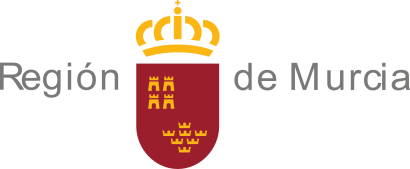 Consejería de Turismo, Juventud y Deportes Instituto de Turismo de la Región de MurciaAvda. Juana Jugán, 2 - 30006 MurciaTfnos. 012 / 968 362 000968 277 722 / 968 277 728www.carm.eswww.itrem.es/itrem/modelosConsejería de Turismo, Juventud y Deportes Instituto de Turismo de la Región de MurciaAvda. Juana Jugán, 2 - 30006 MurciaTfnos. 012 / 968 362 000968 277 722 / 968 277 728www.carm.eswww.itrem.es/itrem/modelosConsejería de Turismo, Juventud y Deportes Instituto de Turismo de la Región de MurciaAvda. Juana Jugán, 2 - 30006 MurciaTfnos. 012 / 968 362 000968 277 722 / 968 277 728www.carm.eswww.itrem.es/itrem/modelosConsejería de Turismo, Juventud y Deportes Instituto de Turismo de la Región de MurciaAvda. Juana Jugán, 2 - 30006 MurciaTfnos. 012 / 968 362 000968 277 722 / 968 277 728www.carm.eswww.itrem.es/itrem/modelosConsejería de Turismo, Juventud y Deportes Instituto de Turismo de la Región de MurciaAvda. Juana Jugán, 2 - 30006 MurciaTfnos. 012 / 968 362 000968 277 722 / 968 277 728www.carm.eswww.itrem.es/itrem/modelosConsejería de Turismo, Juventud y Deportes Instituto de Turismo de la Región de MurciaAvda. Juana Jugán, 2 - 30006 MurciaTfnos. 012 / 968 362 000968 277 722 / 968 277 728www.carm.eswww.itrem.es/itrem/modelosConsejería de Turismo, Juventud y Deportes Instituto de Turismo de la Región de MurciaAvda. Juana Jugán, 2 - 30006 MurciaTfnos. 012 / 968 362 000968 277 722 / 968 277 728www.carm.eswww.itrem.es/itrem/modelosConsejería de Turismo, Juventud y Deportes Instituto de Turismo de la Región de MurciaAvda. Juana Jugán, 2 - 30006 MurciaTfnos. 012 / 968 362 000968 277 722 / 968 277 728www.carm.eswww.itrem.es/itrem/modelosConsejería de Turismo, Juventud y Deportes Instituto de Turismo de la Región de MurciaAvda. Juana Jugán, 2 - 30006 MurciaTfnos. 012 / 968 362 000968 277 722 / 968 277 728www.carm.eswww.itrem.es/itrem/modelosVIVIENDAS DE USO TURÍSTICOVIVIENDAS DE USO TURÍSTICOVIVIENDAS DE USO TURÍSTICOVIVIENDAS DE USO TURÍSTICOVIVIENDAS DE USO TURÍSTICOVIVIENDAS DE USO TURÍSTICOConsejería de Turismo, Juventud y Deportes Instituto de Turismo de la Región de MurciaAvda. Juana Jugán, 2 - 30006 MurciaTfnos. 012 / 968 362 000968 277 722 / 968 277 728www.carm.eswww.itrem.es/itrem/modelosConsejería de Turismo, Juventud y Deportes Instituto de Turismo de la Región de MurciaAvda. Juana Jugán, 2 - 30006 MurciaTfnos. 012 / 968 362 000968 277 722 / 968 277 728www.carm.eswww.itrem.es/itrem/modelosConsejería de Turismo, Juventud y Deportes Instituto de Turismo de la Región de MurciaAvda. Juana Jugán, 2 - 30006 MurciaTfnos. 012 / 968 362 000968 277 722 / 968 277 728www.carm.eswww.itrem.es/itrem/modelosConsejería de Turismo, Juventud y Deportes Instituto de Turismo de la Región de MurciaAvda. Juana Jugán, 2 - 30006 MurciaTfnos. 012 / 968 362 000968 277 722 / 968 277 728www.carm.eswww.itrem.es/itrem/modelosConsejería de Turismo, Juventud y Deportes Instituto de Turismo de la Región de MurciaAvda. Juana Jugán, 2 - 30006 MurciaTfnos. 012 / 968 362 000968 277 722 / 968 277 728www.carm.eswww.itrem.es/itrem/modelosConsejería de Turismo, Juventud y Deportes Instituto de Turismo de la Región de MurciaAvda. Juana Jugán, 2 - 30006 MurciaTfnos. 012 / 968 362 000968 277 722 / 968 277 728www.carm.eswww.itrem.es/itrem/modelosConsejería de Turismo, Juventud y Deportes Instituto de Turismo de la Región de MurciaAvda. Juana Jugán, 2 - 30006 MurciaTfnos. 012 / 968 362 000968 277 722 / 968 277 728www.carm.eswww.itrem.es/itrem/modelosConsejería de Turismo, Juventud y Deportes Instituto de Turismo de la Región de MurciaAvda. Juana Jugán, 2 - 30006 MurciaTfnos. 012 / 968 362 000968 277 722 / 968 277 728www.carm.eswww.itrem.es/itrem/modelosConsejería de Turismo, Juventud y Deportes Instituto de Turismo de la Región de MurciaAvda. Juana Jugán, 2 - 30006 MurciaTfnos. 012 / 968 362 000968 277 722 / 968 277 728www.carm.eswww.itrem.es/itrem/modelosRegistro de EntradaRegistro de EntradaRegistro de EntradaRegistro de EntradaRegistro de EntradaRegistro de EntradaDECLARACIÓN  RESPONSABLEde Clasificación TurísticaDECLARACIÓN  RESPONSABLEde Clasificación TurísticaDECLARACIÓN  RESPONSABLEde Clasificación TurísticaDECLARACIÓN  RESPONSABLEde Clasificación TurísticaDECLARACIÓN  RESPONSABLEde Clasificación TurísticaDECLARACIÓN  RESPONSABLEde Clasificación TurísticaDECLARACIÓN  RESPONSABLEde Clasificación TurísticaDECLARACIÓN  RESPONSABLEde Clasificación TurísticaDECLARACIÓN  RESPONSABLEde Clasificación TurísticaDECLARACIÓN  RESPONSABLEde Clasificación TurísticaDECLARACIÓN  RESPONSABLEde Clasificación TurísticaDECLARACIÓN  RESPONSABLEde Clasificación TurísticaDECLARACIÓN  RESPONSABLEde Clasificación TurísticaP-1890P-1890Registro de EntradaRegistro de EntradaRegistro de EntradaRegistro de EntradaRegistro de EntradaRegistro de Entrada1DATOS DEL TITULARDATOS DEL TITULARDATOS DEL TITULARDATOS DEL TITULARDATOS DEL TITULARDATOS DEL TITULARDATOS DEL TITULARDATOS DEL TITULARDATOS DEL TITULARDATOS DEL TITULARDATOS DEL TITULARDATOS DEL TITULARDATOS DEL TITULARDATOS DEL TITULARDATOS DEL TITULARDATOS DEL TITULARDATOS DEL TITULARDATOS DEL TITULARDATOS DEL TITULARDATOS DEL TITULARAPELLIDOS Y NOMBRE / RAZÓN SOCIALAPELLIDOS Y NOMBRE / RAZÓN SOCIALAPELLIDOS Y NOMBRE / RAZÓN SOCIALAPELLIDOS Y NOMBRE / RAZÓN SOCIALAPELLIDOS Y NOMBRE / RAZÓN SOCIALAPELLIDOS Y NOMBRE / RAZÓN SOCIALAPELLIDOS Y NOMBRE / RAZÓN SOCIALAPELLIDOS Y NOMBRE / RAZÓN SOCIALAPELLIDOS Y NOMBRE / RAZÓN SOCIALAPELLIDOS Y NOMBRE / RAZÓN SOCIALAPELLIDOS Y NOMBRE / RAZÓN SOCIALAPELLIDOS Y NOMBRE / RAZÓN SOCIALAPELLIDOS Y NOMBRE / RAZÓN SOCIALAPELLIDOS Y NOMBRE / RAZÓN SOCIALAPELLIDOS Y NOMBRE / RAZÓN SOCIALAPELLIDOS Y NOMBRE / RAZÓN SOCIALAPELLIDOS Y NOMBRE / RAZÓN SOCIALAPELLIDOS Y NOMBRE / RAZÓN SOCIALNIF/NIE/CIFNIF/NIE/CIFNIF/NIE/CIFDOMICILIO A EFECTOS DE NOTIFICACIONESDOMICILIO A EFECTOS DE NOTIFICACIONESDOMICILIO A EFECTOS DE NOTIFICACIONESDOMICILIO A EFECTOS DE NOTIFICACIONESDOMICILIO A EFECTOS DE NOTIFICACIONESDOMICILIO A EFECTOS DE NOTIFICACIONESDOMICILIO A EFECTOS DE NOTIFICACIONESDOMICILIO A EFECTOS DE NOTIFICACIONESDOMICILIO A EFECTOS DE NOTIFICACIONESDOMICILIO A EFECTOS DE NOTIFICACIONESDOMICILIO A EFECTOS DE NOTIFICACIONESDOMICILIO A EFECTOS DE NOTIFICACIONESDOMICILIO A EFECTOS DE NOTIFICACIONESDOMICILIO A EFECTOS DE NOTIFICACIONESDOMICILIO A EFECTOS DE NOTIFICACIONESDOMICILIO A EFECTOS DE NOTIFICACIONESDOMICILIO A EFECTOS DE NOTIFICACIONESDOMICILIO A EFECTOS DE NOTIFICACIONESDOMICILIO A EFECTOS DE NOTIFICACIONESDOMICILIO A EFECTOS DE NOTIFICACIONESDOMICILIO A EFECTOS DE NOTIFICACIONESPEDANIAPEDANIAPEDANIAPEDANIAPEDANIAPEDANIAPEDANIAMUNICIPIOMUNICIPIOMUNICIPIOMUNICIPIOMUNICIPIOMUNICIPIOMUNICIPIOPROVINCIAPROVINCIAPROVINCIAPROVINCIAPROVINCIAPROVINCIAC.POSTALTELÉFONO MOVILTELÉFONO MOVILTELÉFONO MOVILTELÉFONO TELÉFONO TELÉFONO TELÉFONO TELÉFONO TELÉFONO TELÉFONO CORREO ELECTRÓNICOCORREO ELECTRÓNICOCORREO ELECTRÓNICOCORREO ELECTRÓNICOCORREO ELECTRÓNICOCORREO ELECTRÓNICOCORREO ELECTRÓNICOCORREO ELECTRÓNICOCORREO ELECTRÓNICOCORREO ELECTRÓNICOCORREO ELECTRÓNICOPersona de contacto para realizar visita de InspecciónPersona de contacto para realizar visita de InspecciónPersona de contacto para realizar visita de InspecciónPersona de contacto para realizar visita de InspecciónPersona de contacto para realizar visita de InspecciónNOMBRE Y APELLIDOS                                                                   TELEFONO MOVIL                               CORREO ELECTRÓNICONOMBRE Y APELLIDOS                                                                   TELEFONO MOVIL                               CORREO ELECTRÓNICONOMBRE Y APELLIDOS                                                                   TELEFONO MOVIL                               CORREO ELECTRÓNICONOMBRE Y APELLIDOS                                                                   TELEFONO MOVIL                               CORREO ELECTRÓNICONOMBRE Y APELLIDOS                                                                   TELEFONO MOVIL                               CORREO ELECTRÓNICONOMBRE Y APELLIDOS                                                                   TELEFONO MOVIL                               CORREO ELECTRÓNICONOMBRE Y APELLIDOS                                                                   TELEFONO MOVIL                               CORREO ELECTRÓNICONOMBRE Y APELLIDOS                                                                   TELEFONO MOVIL                               CORREO ELECTRÓNICONOMBRE Y APELLIDOS                                                                   TELEFONO MOVIL                               CORREO ELECTRÓNICONOMBRE Y APELLIDOS                                                                   TELEFONO MOVIL                               CORREO ELECTRÓNICONOMBRE Y APELLIDOS                                                                   TELEFONO MOVIL                               CORREO ELECTRÓNICONOMBRE Y APELLIDOS                                                                   TELEFONO MOVIL                               CORREO ELECTRÓNICONOMBRE Y APELLIDOS                                                                   TELEFONO MOVIL                               CORREO ELECTRÓNICONOMBRE Y APELLIDOS                                                                   TELEFONO MOVIL                               CORREO ELECTRÓNICONOMBRE Y APELLIDOS                                                                   TELEFONO MOVIL                               CORREO ELECTRÓNICONOMBRE Y APELLIDOS                                                                   TELEFONO MOVIL                               CORREO ELECTRÓNICO2DATOS DEL REPRESENTANTE (si procede)DATOS DEL REPRESENTANTE (si procede)DATOS DEL REPRESENTANTE (si procede)DATOS DEL REPRESENTANTE (si procede)DATOS DEL REPRESENTANTE (si procede)DATOS DEL REPRESENTANTE (si procede)DATOS DEL REPRESENTANTE (si procede)DATOS DEL REPRESENTANTE (si procede)DATOS DEL REPRESENTANTE (si procede)DATOS DEL REPRESENTANTE (si procede)DATOS DEL REPRESENTANTE (si procede)DATOS DEL REPRESENTANTE (si procede)DATOS DEL REPRESENTANTE (si procede)DATOS DEL REPRESENTANTE (si procede)DATOS DEL REPRESENTANTE (si procede)DATOS DEL REPRESENTANTE (si procede)DATOS DEL REPRESENTANTE (si procede)DATOS DEL REPRESENTANTE (si procede)DATOS DEL REPRESENTANTE (si procede)DATOS DEL REPRESENTANTE (si procede)APELLIDOS Y NOMBREAPELLIDOS Y NOMBREAPELLIDOS Y NOMBREAPELLIDOS Y NOMBREAPELLIDOS Y NOMBREAPELLIDOS Y NOMBREAPELLIDOS Y NOMBREAPELLIDOS Y NOMBREAPELLIDOS Y NOMBREAPELLIDOS Y NOMBREAPELLIDOS Y NOMBREAPELLIDOS Y NOMBREAPELLIDOS Y NOMBREAPELLIDOS Y NOMBREAPELLIDOS Y NOMBREAPELLIDOS Y NOMBREAPELLIDOS Y NOMBREAPELLIDOS Y NOMBREAPELLIDOS Y NOMBRENIF/NIENIF/NIEDOMICILIO A EFECTOS DE NOTIFICACIONES DOMICILIO A EFECTOS DE NOTIFICACIONES DOMICILIO A EFECTOS DE NOTIFICACIONES DOMICILIO A EFECTOS DE NOTIFICACIONES DOMICILIO A EFECTOS DE NOTIFICACIONES DOMICILIO A EFECTOS DE NOTIFICACIONES DOMICILIO A EFECTOS DE NOTIFICACIONES DOMICILIO A EFECTOS DE NOTIFICACIONES DOMICILIO A EFECTOS DE NOTIFICACIONES DOMICILIO A EFECTOS DE NOTIFICACIONES DOMICILIO A EFECTOS DE NOTIFICACIONES DOMICILIO A EFECTOS DE NOTIFICACIONES DOMICILIO A EFECTOS DE NOTIFICACIONES DOMICILIO A EFECTOS DE NOTIFICACIONES DOMICILIO A EFECTOS DE NOTIFICACIONES DOMICILIO A EFECTOS DE NOTIFICACIONES DOMICILIO A EFECTOS DE NOTIFICACIONES DOMICILIO A EFECTOS DE NOTIFICACIONES DOMICILIO A EFECTOS DE NOTIFICACIONES DOMICILIO A EFECTOS DE NOTIFICACIONES DOMICILIO A EFECTOS DE NOTIFICACIONES PEDANIAPEDANIAPEDANIAPEDANIAPEDANIAPEDANIAPEDANIAMUNICIPIOMUNICIPIOMUNICIPIOMUNICIPIOMUNICIPIOMUNICIPIOMUNICIPIOPROVINCIAPROVINCIAPROVINCIAPROVINCIAPROVINCIAPROVINCIAC.POSTALTELÉFONO MOVILTELÉFONO MOVILTELÉFONO MOVILTELÉFONOTELÉFONOTELÉFONOTELÉFONOTELÉFONOTELÉFONOCORREO ELECTRÓNICOCORREO ELECTRÓNICOCORREO ELECTRÓNICOCORREO ELECTRÓNICOCORREO ELECTRÓNICOCORREO ELECTRÓNICOCORREO ELECTRÓNICOCORREO ELECTRÓNICOCORREO ELECTRÓNICOCORREO ELECTRÓNICOCORREO ELECTRÓNICOCORREO ELECTRÓNICONOTIFICACION EN SEDE ELECTRONICA: El Artículo 14.2 de la Ley 39/2015, obliga a relacionarse electrónicamente con las Administraciones Públicas a las personas jurídicas, entidades sin personalidad jurídica, profesionales colegiados y empleados públicos, por lo que comunico los siguientes datos para que se me informe de las notificaciones correspondientes.NOTIFICACION EN SEDE ELECTRONICA: El Artículo 14.2 de la Ley 39/2015, obliga a relacionarse electrónicamente con las Administraciones Públicas a las personas jurídicas, entidades sin personalidad jurídica, profesionales colegiados y empleados públicos, por lo que comunico los siguientes datos para que se me informe de las notificaciones correspondientes.NOTIFICACION EN SEDE ELECTRONICA: El Artículo 14.2 de la Ley 39/2015, obliga a relacionarse electrónicamente con las Administraciones Públicas a las personas jurídicas, entidades sin personalidad jurídica, profesionales colegiados y empleados públicos, por lo que comunico los siguientes datos para que se me informe de las notificaciones correspondientes.NOTIFICACION EN SEDE ELECTRONICA: El Artículo 14.2 de la Ley 39/2015, obliga a relacionarse electrónicamente con las Administraciones Públicas a las personas jurídicas, entidades sin personalidad jurídica, profesionales colegiados y empleados públicos, por lo que comunico los siguientes datos para que se me informe de las notificaciones correspondientes.NOTIFICACION EN SEDE ELECTRONICA: El Artículo 14.2 de la Ley 39/2015, obliga a relacionarse electrónicamente con las Administraciones Públicas a las personas jurídicas, entidades sin personalidad jurídica, profesionales colegiados y empleados públicos, por lo que comunico los siguientes datos para que se me informe de las notificaciones correspondientes.NOTIFICACION EN SEDE ELECTRONICA: El Artículo 14.2 de la Ley 39/2015, obliga a relacionarse electrónicamente con las Administraciones Públicas a las personas jurídicas, entidades sin personalidad jurídica, profesionales colegiados y empleados públicos, por lo que comunico los siguientes datos para que se me informe de las notificaciones correspondientes.NOTIFICACION EN SEDE ELECTRONICA: El Artículo 14.2 de la Ley 39/2015, obliga a relacionarse electrónicamente con las Administraciones Públicas a las personas jurídicas, entidades sin personalidad jurídica, profesionales colegiados y empleados públicos, por lo que comunico los siguientes datos para que se me informe de las notificaciones correspondientes.NOTIFICACION EN SEDE ELECTRONICA: El Artículo 14.2 de la Ley 39/2015, obliga a relacionarse electrónicamente con las Administraciones Públicas a las personas jurídicas, entidades sin personalidad jurídica, profesionales colegiados y empleados públicos, por lo que comunico los siguientes datos para que se me informe de las notificaciones correspondientes.NOTIFICACION EN SEDE ELECTRONICA: El Artículo 14.2 de la Ley 39/2015, obliga a relacionarse electrónicamente con las Administraciones Públicas a las personas jurídicas, entidades sin personalidad jurídica, profesionales colegiados y empleados públicos, por lo que comunico los siguientes datos para que se me informe de las notificaciones correspondientes.NOTIFICACION EN SEDE ELECTRONICA: El Artículo 14.2 de la Ley 39/2015, obliga a relacionarse electrónicamente con las Administraciones Públicas a las personas jurídicas, entidades sin personalidad jurídica, profesionales colegiados y empleados públicos, por lo que comunico los siguientes datos para que se me informe de las notificaciones correspondientes.NOTIFICACION EN SEDE ELECTRONICA: El Artículo 14.2 de la Ley 39/2015, obliga a relacionarse electrónicamente con las Administraciones Públicas a las personas jurídicas, entidades sin personalidad jurídica, profesionales colegiados y empleados públicos, por lo que comunico los siguientes datos para que se me informe de las notificaciones correspondientes.NOTIFICACION EN SEDE ELECTRONICA: El Artículo 14.2 de la Ley 39/2015, obliga a relacionarse electrónicamente con las Administraciones Públicas a las personas jurídicas, entidades sin personalidad jurídica, profesionales colegiados y empleados públicos, por lo que comunico los siguientes datos para que se me informe de las notificaciones correspondientes.NOTIFICACION EN SEDE ELECTRONICA: El Artículo 14.2 de la Ley 39/2015, obliga a relacionarse electrónicamente con las Administraciones Públicas a las personas jurídicas, entidades sin personalidad jurídica, profesionales colegiados y empleados públicos, por lo que comunico los siguientes datos para que se me informe de las notificaciones correspondientes.NOTIFICACION EN SEDE ELECTRONICA: El Artículo 14.2 de la Ley 39/2015, obliga a relacionarse electrónicamente con las Administraciones Públicas a las personas jurídicas, entidades sin personalidad jurídica, profesionales colegiados y empleados públicos, por lo que comunico los siguientes datos para que se me informe de las notificaciones correspondientes.NOTIFICACION EN SEDE ELECTRONICA: El Artículo 14.2 de la Ley 39/2015, obliga a relacionarse electrónicamente con las Administraciones Públicas a las personas jurídicas, entidades sin personalidad jurídica, profesionales colegiados y empleados públicos, por lo que comunico los siguientes datos para que se me informe de las notificaciones correspondientes.NOTIFICACION EN SEDE ELECTRONICA: El Artículo 14.2 de la Ley 39/2015, obliga a relacionarse electrónicamente con las Administraciones Públicas a las personas jurídicas, entidades sin personalidad jurídica, profesionales colegiados y empleados públicos, por lo que comunico los siguientes datos para que se me informe de las notificaciones correspondientes.NOTIFICACION EN SEDE ELECTRONICA: El Artículo 14.2 de la Ley 39/2015, obliga a relacionarse electrónicamente con las Administraciones Públicas a las personas jurídicas, entidades sin personalidad jurídica, profesionales colegiados y empleados públicos, por lo que comunico los siguientes datos para que se me informe de las notificaciones correspondientes.NOTIFICACION EN SEDE ELECTRONICA: El Artículo 14.2 de la Ley 39/2015, obliga a relacionarse electrónicamente con las Administraciones Públicas a las personas jurídicas, entidades sin personalidad jurídica, profesionales colegiados y empleados públicos, por lo que comunico los siguientes datos para que se me informe de las notificaciones correspondientes.NOTIFICACION EN SEDE ELECTRONICA: El Artículo 14.2 de la Ley 39/2015, obliga a relacionarse electrónicamente con las Administraciones Públicas a las personas jurídicas, entidades sin personalidad jurídica, profesionales colegiados y empleados públicos, por lo que comunico los siguientes datos para que se me informe de las notificaciones correspondientes.NOTIFICACION EN SEDE ELECTRONICA: El Artículo 14.2 de la Ley 39/2015, obliga a relacionarse electrónicamente con las Administraciones Públicas a las personas jurídicas, entidades sin personalidad jurídica, profesionales colegiados y empleados públicos, por lo que comunico los siguientes datos para que se me informe de las notificaciones correspondientes.NOTIFICACION EN SEDE ELECTRONICA: El Artículo 14.2 de la Ley 39/2015, obliga a relacionarse electrónicamente con las Administraciones Públicas a las personas jurídicas, entidades sin personalidad jurídica, profesionales colegiados y empleados públicos, por lo que comunico los siguientes datos para que se me informe de las notificaciones correspondientes.TELEFONO MOVILTELEFONO MOVILTELEFONO MOVILTELEFONO MOVILTELEFONO MOVILTELEFONO MOVILTELEFONO MOVILTELEFONO MOVILTELEFONO MOVILTELEFONO MOVILTELEFONO MOVILCORREO ELECTRÓNICOCORREO ELECTRÓNICOCORREO ELECTRÓNICOCORREO ELECTRÓNICOCORREO ELECTRÓNICOCORREO ELECTRÓNICOCORREO ELECTRÓNICOCORREO ELECTRÓNICOCORREO ELECTRÓNICOCORREO ELECTRÓNICO3DATOS COMERCIALES DE LAS VIVIENDAS DE USO TURISTICO(Estos datos seran los que se publicitaran en www.murciaturisticas.es)DATOS COMERCIALES DE LAS VIVIENDAS DE USO TURISTICO(Estos datos seran los que se publicitaran en www.murciaturisticas.es)DATOS COMERCIALES DE LAS VIVIENDAS DE USO TURISTICO(Estos datos seran los que se publicitaran en www.murciaturisticas.es)DATOS COMERCIALES DE LAS VIVIENDAS DE USO TURISTICO(Estos datos seran los que se publicitaran en www.murciaturisticas.es)DATOS COMERCIALES DE LAS VIVIENDAS DE USO TURISTICO(Estos datos seran los que se publicitaran en www.murciaturisticas.es)DATOS COMERCIALES DE LAS VIVIENDAS DE USO TURISTICO(Estos datos seran los que se publicitaran en www.murciaturisticas.es)DATOS COMERCIALES DE LAS VIVIENDAS DE USO TURISTICO(Estos datos seran los que se publicitaran en www.murciaturisticas.es)DATOS COMERCIALES DE LAS VIVIENDAS DE USO TURISTICO(Estos datos seran los que se publicitaran en www.murciaturisticas.es)DATOS COMERCIALES DE LAS VIVIENDAS DE USO TURISTICO(Estos datos seran los que se publicitaran en www.murciaturisticas.es)DATOS COMERCIALES DE LAS VIVIENDAS DE USO TURISTICO(Estos datos seran los que se publicitaran en www.murciaturisticas.es)DATOS COMERCIALES DE LAS VIVIENDAS DE USO TURISTICO(Estos datos seran los que se publicitaran en www.murciaturisticas.es)DATOS COMERCIALES DE LAS VIVIENDAS DE USO TURISTICO(Estos datos seran los que se publicitaran en www.murciaturisticas.es)DATOS COMERCIALES DE LAS VIVIENDAS DE USO TURISTICO(Estos datos seran los que se publicitaran en www.murciaturisticas.es)DATOS COMERCIALES DE LAS VIVIENDAS DE USO TURISTICO(Estos datos seran los que se publicitaran en www.murciaturisticas.es)DATOS COMERCIALES DE LAS VIVIENDAS DE USO TURISTICO(Estos datos seran los que se publicitaran en www.murciaturisticas.es)DATOS COMERCIALES DE LAS VIVIENDAS DE USO TURISTICO(Estos datos seran los que se publicitaran en www.murciaturisticas.es)DATOS COMERCIALES DE LAS VIVIENDAS DE USO TURISTICO(Estos datos seran los que se publicitaran en www.murciaturisticas.es)DATOS COMERCIALES DE LAS VIVIENDAS DE USO TURISTICO(Estos datos seran los que se publicitaran en www.murciaturisticas.es)DATOS COMERCIALES DE LAS VIVIENDAS DE USO TURISTICO(Estos datos seran los que se publicitaran en www.murciaturisticas.es)DATOS COMERCIALES DE LAS VIVIENDAS DE USO TURISTICO(Estos datos seran los que se publicitaran en www.murciaturisticas.es)DENOMINACIÓN COMERCIAL (obligatorio)www.murciaturisca.esDENOMINACIÓN COMERCIAL (obligatorio)www.murciaturisca.esDENOMINACIÓN COMERCIAL (obligatorio)www.murciaturisca.esDENOMINACIÓN COMERCIAL (obligatorio)www.murciaturisca.esDENOMINACIÓN COMERCIAL (obligatorio)www.murciaturisca.esDENOMINACIÓN COMERCIAL (obligatorio)www.murciaturisca.esDENOMINACIÓN COMERCIAL (obligatorio)www.murciaturisca.esDENOMINACIÓN COMERCIAL (obligatorio)www.murciaturisca.esDENOMINACIÓN COMERCIAL (obligatorio)www.murciaturisca.esDENOMINACIÓN COMERCIAL (obligatorio)www.murciaturisca.esDENOMINACIÓN COMERCIAL (obligatorio)www.murciaturisca.esDENOMINACIÓN COMERCIAL (obligatorio)www.murciaturisca.esDENOMINACIÓN COMERCIAL (obligatorio)www.murciaturisca.esDENOMINACIÓN COMERCIAL (obligatorio)www.murciaturisca.esDENOMINACIÓN COMERCIAL (obligatorio)www.murciaturisca.esDENOMINACIÓN COMERCIAL (obligatorio)www.murciaturisca.esDENOMINACIÓN COMERCIAL (obligatorio)www.murciaturisca.esDENOMINACIÓN COMERCIAL (obligatorio)www.murciaturisca.esDENOMINACIÓN COMERCIAL (obligatorio)www.murciaturisca.esDENOMINACIÓN COMERCIAL (obligatorio)www.murciaturisca.esDENOMINACIÓN COMERCIAL (obligatorio)www.murciaturisca.esDOMICILIO, (SOLO SE CUMPLIMENTARÁ EN EL CASO DE TENER UNA OFICINA DE ATENCIÓN AL PÚBLICO .Tanto en el caso de disponer de oficina como en el caso contrario, el domicilio de la/s vivienda/s se cumplimentará en la RELACIÓN DE VIVIENDAS QUE HAY QUE ADJUNTAR a esta Declaracion Responsable.DOMICILIO, (SOLO SE CUMPLIMENTARÁ EN EL CASO DE TENER UNA OFICINA DE ATENCIÓN AL PÚBLICO .Tanto en el caso de disponer de oficina como en el caso contrario, el domicilio de la/s vivienda/s se cumplimentará en la RELACIÓN DE VIVIENDAS QUE HAY QUE ADJUNTAR a esta Declaracion Responsable.DOMICILIO, (SOLO SE CUMPLIMENTARÁ EN EL CASO DE TENER UNA OFICINA DE ATENCIÓN AL PÚBLICO .Tanto en el caso de disponer de oficina como en el caso contrario, el domicilio de la/s vivienda/s se cumplimentará en la RELACIÓN DE VIVIENDAS QUE HAY QUE ADJUNTAR a esta Declaracion Responsable.DOMICILIO, (SOLO SE CUMPLIMENTARÁ EN EL CASO DE TENER UNA OFICINA DE ATENCIÓN AL PÚBLICO .Tanto en el caso de disponer de oficina como en el caso contrario, el domicilio de la/s vivienda/s se cumplimentará en la RELACIÓN DE VIVIENDAS QUE HAY QUE ADJUNTAR a esta Declaracion Responsable.DOMICILIO, (SOLO SE CUMPLIMENTARÁ EN EL CASO DE TENER UNA OFICINA DE ATENCIÓN AL PÚBLICO .Tanto en el caso de disponer de oficina como en el caso contrario, el domicilio de la/s vivienda/s se cumplimentará en la RELACIÓN DE VIVIENDAS QUE HAY QUE ADJUNTAR a esta Declaracion Responsable.DOMICILIO, (SOLO SE CUMPLIMENTARÁ EN EL CASO DE TENER UNA OFICINA DE ATENCIÓN AL PÚBLICO .Tanto en el caso de disponer de oficina como en el caso contrario, el domicilio de la/s vivienda/s se cumplimentará en la RELACIÓN DE VIVIENDAS QUE HAY QUE ADJUNTAR a esta Declaracion Responsable.DOMICILIO, (SOLO SE CUMPLIMENTARÁ EN EL CASO DE TENER UNA OFICINA DE ATENCIÓN AL PÚBLICO .Tanto en el caso de disponer de oficina como en el caso contrario, el domicilio de la/s vivienda/s se cumplimentará en la RELACIÓN DE VIVIENDAS QUE HAY QUE ADJUNTAR a esta Declaracion Responsable.DOMICILIO, (SOLO SE CUMPLIMENTARÁ EN EL CASO DE TENER UNA OFICINA DE ATENCIÓN AL PÚBLICO .Tanto en el caso de disponer de oficina como en el caso contrario, el domicilio de la/s vivienda/s se cumplimentará en la RELACIÓN DE VIVIENDAS QUE HAY QUE ADJUNTAR a esta Declaracion Responsable.DOMICILIO, (SOLO SE CUMPLIMENTARÁ EN EL CASO DE TENER UNA OFICINA DE ATENCIÓN AL PÚBLICO .Tanto en el caso de disponer de oficina como en el caso contrario, el domicilio de la/s vivienda/s se cumplimentará en la RELACIÓN DE VIVIENDAS QUE HAY QUE ADJUNTAR a esta Declaracion Responsable.DOMICILIO, (SOLO SE CUMPLIMENTARÁ EN EL CASO DE TENER UNA OFICINA DE ATENCIÓN AL PÚBLICO .Tanto en el caso de disponer de oficina como en el caso contrario, el domicilio de la/s vivienda/s se cumplimentará en la RELACIÓN DE VIVIENDAS QUE HAY QUE ADJUNTAR a esta Declaracion Responsable.DOMICILIO, (SOLO SE CUMPLIMENTARÁ EN EL CASO DE TENER UNA OFICINA DE ATENCIÓN AL PÚBLICO .Tanto en el caso de disponer de oficina como en el caso contrario, el domicilio de la/s vivienda/s se cumplimentará en la RELACIÓN DE VIVIENDAS QUE HAY QUE ADJUNTAR a esta Declaracion Responsable.DOMICILIO, (SOLO SE CUMPLIMENTARÁ EN EL CASO DE TENER UNA OFICINA DE ATENCIÓN AL PÚBLICO .Tanto en el caso de disponer de oficina como en el caso contrario, el domicilio de la/s vivienda/s se cumplimentará en la RELACIÓN DE VIVIENDAS QUE HAY QUE ADJUNTAR a esta Declaracion Responsable.DOMICILIO, (SOLO SE CUMPLIMENTARÁ EN EL CASO DE TENER UNA OFICINA DE ATENCIÓN AL PÚBLICO .Tanto en el caso de disponer de oficina como en el caso contrario, el domicilio de la/s vivienda/s se cumplimentará en la RELACIÓN DE VIVIENDAS QUE HAY QUE ADJUNTAR a esta Declaracion Responsable.DOMICILIO, (SOLO SE CUMPLIMENTARÁ EN EL CASO DE TENER UNA OFICINA DE ATENCIÓN AL PÚBLICO .Tanto en el caso de disponer de oficina como en el caso contrario, el domicilio de la/s vivienda/s se cumplimentará en la RELACIÓN DE VIVIENDAS QUE HAY QUE ADJUNTAR a esta Declaracion Responsable.DOMICILIO, (SOLO SE CUMPLIMENTARÁ EN EL CASO DE TENER UNA OFICINA DE ATENCIÓN AL PÚBLICO .Tanto en el caso de disponer de oficina como en el caso contrario, el domicilio de la/s vivienda/s se cumplimentará en la RELACIÓN DE VIVIENDAS QUE HAY QUE ADJUNTAR a esta Declaracion Responsable.DOMICILIO, (SOLO SE CUMPLIMENTARÁ EN EL CASO DE TENER UNA OFICINA DE ATENCIÓN AL PÚBLICO .Tanto en el caso de disponer de oficina como en el caso contrario, el domicilio de la/s vivienda/s se cumplimentará en la RELACIÓN DE VIVIENDAS QUE HAY QUE ADJUNTAR a esta Declaracion Responsable.DOMICILIO, (SOLO SE CUMPLIMENTARÁ EN EL CASO DE TENER UNA OFICINA DE ATENCIÓN AL PÚBLICO .Tanto en el caso de disponer de oficina como en el caso contrario, el domicilio de la/s vivienda/s se cumplimentará en la RELACIÓN DE VIVIENDAS QUE HAY QUE ADJUNTAR a esta Declaracion Responsable.DOMICILIO, (SOLO SE CUMPLIMENTARÁ EN EL CASO DE TENER UNA OFICINA DE ATENCIÓN AL PÚBLICO .Tanto en el caso de disponer de oficina como en el caso contrario, el domicilio de la/s vivienda/s se cumplimentará en la RELACIÓN DE VIVIENDAS QUE HAY QUE ADJUNTAR a esta Declaracion Responsable.DOMICILIO, (SOLO SE CUMPLIMENTARÁ EN EL CASO DE TENER UNA OFICINA DE ATENCIÓN AL PÚBLICO .Tanto en el caso de disponer de oficina como en el caso contrario, el domicilio de la/s vivienda/s se cumplimentará en la RELACIÓN DE VIVIENDAS QUE HAY QUE ADJUNTAR a esta Declaracion Responsable.DOMICILIO, (SOLO SE CUMPLIMENTARÁ EN EL CASO DE TENER UNA OFICINA DE ATENCIÓN AL PÚBLICO .Tanto en el caso de disponer de oficina como en el caso contrario, el domicilio de la/s vivienda/s se cumplimentará en la RELACIÓN DE VIVIENDAS QUE HAY QUE ADJUNTAR a esta Declaracion Responsable.DOMICILIO, (SOLO SE CUMPLIMENTARÁ EN EL CASO DE TENER UNA OFICINA DE ATENCIÓN AL PÚBLICO .Tanto en el caso de disponer de oficina como en el caso contrario, el domicilio de la/s vivienda/s se cumplimentará en la RELACIÓN DE VIVIENDAS QUE HAY QUE ADJUNTAR a esta Declaracion Responsable.PEDANIA PEDANIA PEDANIA PEDANIA PEDANIA PEDANIA PEDANIA MUNICIPIOMUNICIPIOMUNICIPIOMUNICIPIOMUNICIPIOMUNICIPIOMUNICIPIOPROVINCIAPROVINCIAPROVINCIAPROVINCIAPROVINCIAPROVINCIAC.POSTALDATOS A PUBLICAR EN WWW.MURCIATURISTICA.ES A EFECTOS DE PROMOCIÓN TURISTICADATOS A PUBLICAR EN WWW.MURCIATURISTICA.ES A EFECTOS DE PROMOCIÓN TURISTICADATOS A PUBLICAR EN WWW.MURCIATURISTICA.ES A EFECTOS DE PROMOCIÓN TURISTICADATOS A PUBLICAR EN WWW.MURCIATURISTICA.ES A EFECTOS DE PROMOCIÓN TURISTICADATOS A PUBLICAR EN WWW.MURCIATURISTICA.ES A EFECTOS DE PROMOCIÓN TURISTICADATOS A PUBLICAR EN WWW.MURCIATURISTICA.ES A EFECTOS DE PROMOCIÓN TURISTICADATOS A PUBLICAR EN WWW.MURCIATURISTICA.ES A EFECTOS DE PROMOCIÓN TURISTICADATOS A PUBLICAR EN WWW.MURCIATURISTICA.ES A EFECTOS DE PROMOCIÓN TURISTICADATOS A PUBLICAR EN WWW.MURCIATURISTICA.ES A EFECTOS DE PROMOCIÓN TURISTICADATOS A PUBLICAR EN WWW.MURCIATURISTICA.ES A EFECTOS DE PROMOCIÓN TURISTICADATOS A PUBLICAR EN WWW.MURCIATURISTICA.ES A EFECTOS DE PROMOCIÓN TURISTICADATOS A PUBLICAR EN WWW.MURCIATURISTICA.ES A EFECTOS DE PROMOCIÓN TURISTICADATOS A PUBLICAR EN WWW.MURCIATURISTICA.ES A EFECTOS DE PROMOCIÓN TURISTICADATOS A PUBLICAR EN WWW.MURCIATURISTICA.ES A EFECTOS DE PROMOCIÓN TURISTICADATOS A PUBLICAR EN WWW.MURCIATURISTICA.ES A EFECTOS DE PROMOCIÓN TURISTICADATOS A PUBLICAR EN WWW.MURCIATURISTICA.ES A EFECTOS DE PROMOCIÓN TURISTICADATOS A PUBLICAR EN WWW.MURCIATURISTICA.ES A EFECTOS DE PROMOCIÓN TURISTICADATOS A PUBLICAR EN WWW.MURCIATURISTICA.ES A EFECTOS DE PROMOCIÓN TURISTICADATOS A PUBLICAR EN WWW.MURCIATURISTICA.ES A EFECTOS DE PROMOCIÓN TURISTICADATOS A PUBLICAR EN WWW.MURCIATURISTICA.ES A EFECTOS DE PROMOCIÓN TURISTICADATOS A PUBLICAR EN WWW.MURCIATURISTICA.ES A EFECTOS DE PROMOCIÓN TURISTICATELÉFONO FIJO www.murciaturisca.esTELÉFONO FIJO www.murciaturisca.esTELÉFONO FIJO www.murciaturisca.esTELÉFONO FIJO www.murciaturisca.esTELÉFONO MÓVILwww.murciaturisca.esTELÉFONO MÓVILwww.murciaturisca.esTELÉFONO MÓVILwww.murciaturisca.esTELÉFONO MÓVILwww.murciaturisca.esCORREO ELECTRÓNICOwww.murciaturisca.esCORREO ELECTRÓNICOwww.murciaturisca.esCORREO ELECTRÓNICOwww.murciaturisca.esCORREO ELECTRÓNICOwww.murciaturisca.esTELÉFONO FIJO www.murciaturisca.esTELÉFONO FIJO www.murciaturisca.esTELÉFONO FIJO www.murciaturisca.esTELÉFONO FIJO www.murciaturisca.esTELÉFONO MÓVILwww.murciaturisca.esTELÉFONO MÓVILwww.murciaturisca.esTELÉFONO MÓVILwww.murciaturisca.esTELÉFONO MÓVILwww.murciaturisca.esPÁGINA WEBwww.murciaturisca.es PÁGINA WEBwww.murciaturisca.es PÁGINA WEBwww.murciaturisca.es PÁGINA WEBwww.murciaturisca.es 4El que suscribe comunica al Director General del Instituto de Turismo de la Región de Murcia (Marque la opcion que proceda)El que suscribe comunica al Director General del Instituto de Turismo de la Región de Murcia (Marque la opcion que proceda)El que suscribe comunica al Director General del Instituto de Turismo de la Región de Murcia (Marque la opcion que proceda)El que suscribe comunica al Director General del Instituto de Turismo de la Región de Murcia (Marque la opcion que proceda)El que suscribe comunica al Director General del Instituto de Turismo de la Región de Murcia (Marque la opcion que proceda)El que suscribe comunica al Director General del Instituto de Turismo de la Región de Murcia (Marque la opcion que proceda)El que suscribe comunica al Director General del Instituto de Turismo de la Región de Murcia (Marque la opcion que proceda)El que suscribe comunica al Director General del Instituto de Turismo de la Región de Murcia (Marque la opcion que proceda)El que suscribe comunica al Director General del Instituto de Turismo de la Región de Murcia (Marque la opcion que proceda)El que suscribe comunica al Director General del Instituto de Turismo de la Región de Murcia (Marque la opcion que proceda)El que suscribe comunica al Director General del Instituto de Turismo de la Región de Murcia (Marque la opcion que proceda)El que suscribe comunica al Director General del Instituto de Turismo de la Región de Murcia (Marque la opcion que proceda)El que suscribe comunica al Director General del Instituto de Turismo de la Región de Murcia (Marque la opcion que proceda)El que suscribe comunica al Director General del Instituto de Turismo de la Región de Murcia (Marque la opcion que proceda)El que suscribe comunica al Director General del Instituto de Turismo de la Región de Murcia (Marque la opcion que proceda)El que suscribe comunica al Director General del Instituto de Turismo de la Región de Murcia (Marque la opcion que proceda)El que suscribe comunica al Director General del Instituto de Turismo de la Región de Murcia (Marque la opcion que proceda)El que suscribe comunica al Director General del Instituto de Turismo de la Región de Murcia (Marque la opcion que proceda)El que suscribe comunica al Director General del Instituto de Turismo de la Región de Murcia (Marque la opcion que proceda)El que suscribe comunica al Director General del Instituto de Turismo de la Región de Murcia (Marque la opcion que proceda) EL INICIO DE LA ACTIVIDAD (Altas de vivienda de uso turístico)** Deberá remitir la relación de viviendas en formato Excel al correo      ordenacion@murciaturistica.es  EL INICIO DE LA ACTIVIDAD (Altas de vivienda de uso turístico)** Deberá remitir la relación de viviendas en formato Excel al correo      ordenacion@murciaturistica.es  EL INICIO DE LA ACTIVIDAD (Altas de vivienda de uso turístico)** Deberá remitir la relación de viviendas en formato Excel al correo      ordenacion@murciaturistica.es  EL INICIO DE LA ACTIVIDAD (Altas de vivienda de uso turístico)** Deberá remitir la relación de viviendas en formato Excel al correo      ordenacion@murciaturistica.es  EL INICIO DE LA ACTIVIDAD (Altas de vivienda de uso turístico)** Deberá remitir la relación de viviendas en formato Excel al correo      ordenacion@murciaturistica.es  EL INICIO DE LA ACTIVIDAD (Altas de vivienda de uso turístico)** Deberá remitir la relación de viviendas en formato Excel al correo      ordenacion@murciaturistica.es  EL INICIO DE LA ACTIVIDAD (Altas de vivienda de uso turístico)** Deberá remitir la relación de viviendas en formato Excel al correo      ordenacion@murciaturistica.es  EL INICIO DE LA ACTIVIDAD (Altas de vivienda de uso turístico)** Deberá remitir la relación de viviendas en formato Excel al correo      ordenacion@murciaturistica.es  EL INICIO DE LA ACTIVIDAD (Altas de vivienda de uso turístico)** Deberá remitir la relación de viviendas en formato Excel al correo      ordenacion@murciaturistica.es  EL INICIO DE LA ACTIVIDAD (Altas de vivienda de uso turístico)** Deberá remitir la relación de viviendas en formato Excel al correo      ordenacion@murciaturistica.es  EL INICIO DE LA ACTIVIDAD (Altas de vivienda de uso turístico)** Deberá remitir la relación de viviendas en formato Excel al correo      ordenacion@murciaturistica.es  EL INICIO DE LA ACTIVIDAD (Altas de vivienda de uso turístico)** Deberá remitir la relación de viviendas en formato Excel al correo      ordenacion@murciaturistica.es  EL INICIO DE LA ACTIVIDAD (Altas de vivienda de uso turístico)** Deberá remitir la relación de viviendas en formato Excel al correo      ordenacion@murciaturistica.es  EL INICIO DE LA ACTIVIDAD (Altas de vivienda de uso turístico)** Deberá remitir la relación de viviendas en formato Excel al correo      ordenacion@murciaturistica.es  EL INICIO DE LA ACTIVIDAD (Altas de vivienda de uso turístico)** Deberá remitir la relación de viviendas en formato Excel al correo      ordenacion@murciaturistica.es  EL INICIO DE LA ACTIVIDAD (Altas de vivienda de uso turístico)** Deberá remitir la relación de viviendas en formato Excel al correo      ordenacion@murciaturistica.es  EL INICIO DE LA ACTIVIDAD (Altas de vivienda de uso turístico)** Deberá remitir la relación de viviendas en formato Excel al correo      ordenacion@murciaturistica.es Viviendas:    (obligatorio) Cedidas en su Totalidad.  Cedida por Habitaciones.Viviendas:    (obligatorio) Cedidas en su Totalidad.  Cedida por Habitaciones.Viviendas:    (obligatorio) Cedidas en su Totalidad.  Cedida por Habitaciones.Viviendas:    (obligatorio) Cedidas en su Totalidad.  Cedida por Habitaciones. CAMBIOS en Viviendas de Uso Turístico ya dadas de alta CAMBIOS en Viviendas de Uso Turístico ya dadas de alta CAMBIOS en Viviendas de Uso Turístico ya dadas de alta CAMBIOS en Viviendas de Uso Turístico ya dadas de alta CAMBIOS en Viviendas de Uso Turístico ya dadas de alta CAMBIOS en Viviendas de Uso Turístico ya dadas de alta CAMBIOS en Viviendas de Uso Turístico ya dadas de alta CAMBIOS en Viviendas de Uso Turístico ya dadas de alta CAMBIOS en Viviendas de Uso Turístico ya dadas de alta CAMBIOS en Viviendas de Uso Turístico ya dadas de alta CAMBIOS en Viviendas de Uso Turístico ya dadas de alta CAMBIOS en Viviendas de Uso Turístico ya dadas de alta CAMBIOS en Viviendas de Uso Turístico ya dadas de alta CAMBIOS en Viviendas de Uso Turístico ya dadas de alta CAMBIOS en Viviendas de Uso Turístico ya dadas de alta CAMBIOS en Viviendas de Uso Turístico ya dadas de altaSignatura:_____________(obligatorio)Signatura:_____________(obligatorio)Signatura:_____________(obligatorio)Signatura:_____________(obligatorio)Signatura:_____________(obligatorio) Denominación comercial nueva: _______________________________________________________ Ampliación de viviendas o nº de habitaciones.                    Otros ____________________________     (Deberá adjuntar la relación de viviendas nuevas en formato Excel). Cambios en el titular (Se tomarán los datos que se han cumplimentado en los puntos 1 y 2). Denominación comercial nueva: _______________________________________________________ Ampliación de viviendas o nº de habitaciones.                    Otros ____________________________     (Deberá adjuntar la relación de viviendas nuevas en formato Excel). Cambios en el titular (Se tomarán los datos que se han cumplimentado en los puntos 1 y 2). Denominación comercial nueva: _______________________________________________________ Ampliación de viviendas o nº de habitaciones.                    Otros ____________________________     (Deberá adjuntar la relación de viviendas nuevas en formato Excel). Cambios en el titular (Se tomarán los datos que se han cumplimentado en los puntos 1 y 2). Denominación comercial nueva: _______________________________________________________ Ampliación de viviendas o nº de habitaciones.                    Otros ____________________________     (Deberá adjuntar la relación de viviendas nuevas en formato Excel). Cambios en el titular (Se tomarán los datos que se han cumplimentado en los puntos 1 y 2). Denominación comercial nueva: _______________________________________________________ Ampliación de viviendas o nº de habitaciones.                    Otros ____________________________     (Deberá adjuntar la relación de viviendas nuevas en formato Excel). Cambios en el titular (Se tomarán los datos que se han cumplimentado en los puntos 1 y 2). Denominación comercial nueva: _______________________________________________________ Ampliación de viviendas o nº de habitaciones.                    Otros ____________________________     (Deberá adjuntar la relación de viviendas nuevas en formato Excel). Cambios en el titular (Se tomarán los datos que se han cumplimentado en los puntos 1 y 2). Denominación comercial nueva: _______________________________________________________ Ampliación de viviendas o nº de habitaciones.                    Otros ____________________________     (Deberá adjuntar la relación de viviendas nuevas en formato Excel). Cambios en el titular (Se tomarán los datos que se han cumplimentado en los puntos 1 y 2). Denominación comercial nueva: _______________________________________________________ Ampliación de viviendas o nº de habitaciones.                    Otros ____________________________     (Deberá adjuntar la relación de viviendas nuevas en formato Excel). Cambios en el titular (Se tomarán los datos que se han cumplimentado en los puntos 1 y 2). Denominación comercial nueva: _______________________________________________________ Ampliación de viviendas o nº de habitaciones.                    Otros ____________________________     (Deberá adjuntar la relación de viviendas nuevas en formato Excel). Cambios en el titular (Se tomarán los datos que se han cumplimentado en los puntos 1 y 2). Denominación comercial nueva: _______________________________________________________ Ampliación de viviendas o nº de habitaciones.                    Otros ____________________________     (Deberá adjuntar la relación de viviendas nuevas en formato Excel). Cambios en el titular (Se tomarán los datos que se han cumplimentado en los puntos 1 y 2). Denominación comercial nueva: _______________________________________________________ Ampliación de viviendas o nº de habitaciones.                    Otros ____________________________     (Deberá adjuntar la relación de viviendas nuevas en formato Excel). Cambios en el titular (Se tomarán los datos que se han cumplimentado en los puntos 1 y 2). Denominación comercial nueva: _______________________________________________________ Ampliación de viviendas o nº de habitaciones.                    Otros ____________________________     (Deberá adjuntar la relación de viviendas nuevas en formato Excel). Cambios en el titular (Se tomarán los datos que se han cumplimentado en los puntos 1 y 2). Denominación comercial nueva: _______________________________________________________ Ampliación de viviendas o nº de habitaciones.                    Otros ____________________________     (Deberá adjuntar la relación de viviendas nuevas en formato Excel). Cambios en el titular (Se tomarán los datos que se han cumplimentado en los puntos 1 y 2). Denominación comercial nueva: _______________________________________________________ Ampliación de viviendas o nº de habitaciones.                    Otros ____________________________     (Deberá adjuntar la relación de viviendas nuevas en formato Excel). Cambios en el titular (Se tomarán los datos que se han cumplimentado en los puntos 1 y 2). Denominación comercial nueva: _______________________________________________________ Ampliación de viviendas o nº de habitaciones.                    Otros ____________________________     (Deberá adjuntar la relación de viviendas nuevas en formato Excel). Cambios en el titular (Se tomarán los datos que se han cumplimentado en los puntos 1 y 2). Denominación comercial nueva: _______________________________________________________ Ampliación de viviendas o nº de habitaciones.                    Otros ____________________________     (Deberá adjuntar la relación de viviendas nuevas en formato Excel). Cambios en el titular (Se tomarán los datos que se han cumplimentado en los puntos 1 y 2). Denominación comercial nueva: _______________________________________________________ Ampliación de viviendas o nº de habitaciones.                    Otros ____________________________     (Deberá adjuntar la relación de viviendas nuevas en formato Excel). Cambios en el titular (Se tomarán los datos que se han cumplimentado en los puntos 1 y 2). Denominación comercial nueva: _______________________________________________________ Ampliación de viviendas o nº de habitaciones.                    Otros ____________________________     (Deberá adjuntar la relación de viviendas nuevas en formato Excel). Cambios en el titular (Se tomarán los datos que se han cumplimentado en los puntos 1 y 2). Denominación comercial nueva: _______________________________________________________ Ampliación de viviendas o nº de habitaciones.                    Otros ____________________________     (Deberá adjuntar la relación de viviendas nuevas en formato Excel). Cambios en el titular (Se tomarán los datos que se han cumplimentado en los puntos 1 y 2). Denominación comercial nueva: _______________________________________________________ Ampliación de viviendas o nº de habitaciones.                    Otros ____________________________     (Deberá adjuntar la relación de viviendas nuevas en formato Excel). Cambios en el titular (Se tomarán los datos que se han cumplimentado en los puntos 1 y 2). Denominación comercial nueva: _______________________________________________________ Ampliación de viviendas o nº de habitaciones.                    Otros ____________________________     (Deberá adjuntar la relación de viviendas nuevas en formato Excel). Cambios en el titular (Se tomarán los datos que se han cumplimentado en los puntos 1 y 2). BAJAS de Viviendas de Uso Turístico BAJAS de Viviendas de Uso Turístico BAJAS de Viviendas de Uso Turístico BAJAS de Viviendas de Uso Turístico BAJAS de Viviendas de Uso Turístico BAJAS de Viviendas de Uso Turístico BAJAS de Viviendas de Uso Turístico BAJAS de Viviendas de Uso Turístico BAJAS de Viviendas de Uso Turístico BAJAS de Viviendas de Uso Turístico BAJAS de Viviendas de Uso Turístico BAJAS de Viviendas de Uso Turístico BAJAS de Viviendas de Uso Turístico BAJAS de Viviendas de Uso Turístico BAJAS de Viviendas de Uso Turístico BAJAS de Viviendas de Uso TurísticoSignatura:_____________(obligatorio)Signatura:_____________(obligatorio)Signatura:_____________(obligatorio)Signatura:_____________(obligatorio)Signatura:_____________(obligatorio) Baja definitiva de la actividad.                    Bajas de viviendas (indicar Nº IDE):_____________________________________________________                  Baja definitiva de la actividad.                    Bajas de viviendas (indicar Nº IDE):_____________________________________________________                  Baja definitiva de la actividad.                    Bajas de viviendas (indicar Nº IDE):_____________________________________________________                  Baja definitiva de la actividad.                    Bajas de viviendas (indicar Nº IDE):_____________________________________________________                  Baja definitiva de la actividad.                    Bajas de viviendas (indicar Nº IDE):_____________________________________________________                  Baja definitiva de la actividad.                    Bajas de viviendas (indicar Nº IDE):_____________________________________________________                  Baja definitiva de la actividad.                    Bajas de viviendas (indicar Nº IDE):_____________________________________________________                  Baja definitiva de la actividad.                    Bajas de viviendas (indicar Nº IDE):_____________________________________________________                  Baja definitiva de la actividad.                    Bajas de viviendas (indicar Nº IDE):_____________________________________________________                  Baja definitiva de la actividad.                    Bajas de viviendas (indicar Nº IDE):_____________________________________________________                  Baja definitiva de la actividad.                    Bajas de viviendas (indicar Nº IDE):_____________________________________________________                  Baja definitiva de la actividad.                    Bajas de viviendas (indicar Nº IDE):_____________________________________________________                  Baja definitiva de la actividad.                    Bajas de viviendas (indicar Nº IDE):_____________________________________________________                  Baja definitiva de la actividad.                    Bajas de viviendas (indicar Nº IDE):_____________________________________________________                  Baja definitiva de la actividad.                    Bajas de viviendas (indicar Nº IDE):_____________________________________________________                  Baja definitiva de la actividad.                    Bajas de viviendas (indicar Nº IDE):_____________________________________________________                  Baja definitiva de la actividad.                    Bajas de viviendas (indicar Nº IDE):_____________________________________________________                  Baja definitiva de la actividad.                    Bajas de viviendas (indicar Nº IDE):_____________________________________________________                  Baja definitiva de la actividad.                    Bajas de viviendas (indicar Nº IDE):_____________________________________________________                  Baja definitiva de la actividad.                    Bajas de viviendas (indicar Nº IDE):_____________________________________________________                  Baja definitiva de la actividad.                    Bajas de viviendas (indicar Nº IDE):_____________________________________________________                 55AUTORIZACIÓN [1] EXPRESA DE NOTIFICACIÓN ELECTRÓNICA A PERSONAS FISICAS Marcar con una X para autorizar a la Administración la notificación electrónica (dispongo de firma electronica o digital), de no marcarse esta opción la Administración notificará a las personas físicas por correo postal.AUTORIZACIÓN [1] EXPRESA DE NOTIFICACIÓN ELECTRÓNICA A PERSONAS FISICAS Marcar con una X para autorizar a la Administración la notificación electrónica (dispongo de firma electronica o digital), de no marcarse esta opción la Administración notificará a las personas físicas por correo postal.AUTORIZACIÓN [1] EXPRESA DE NOTIFICACIÓN ELECTRÓNICA A PERSONAS FISICAS Marcar con una X para autorizar a la Administración la notificación electrónica (dispongo de firma electronica o digital), de no marcarse esta opción la Administración notificará a las personas físicas por correo postal.AUTORIZACIÓN [1] EXPRESA DE NOTIFICACIÓN ELECTRÓNICA A PERSONAS FISICAS Marcar con una X para autorizar a la Administración la notificación electrónica (dispongo de firma electronica o digital), de no marcarse esta opción la Administración notificará a las personas físicas por correo postal.AUTORIZACIÓN [1] EXPRESA DE NOTIFICACIÓN ELECTRÓNICA A PERSONAS FISICAS Marcar con una X para autorizar a la Administración la notificación electrónica (dispongo de firma electronica o digital), de no marcarse esta opción la Administración notificará a las personas físicas por correo postal.AUTORIZACIÓN [1] EXPRESA DE NOTIFICACIÓN ELECTRÓNICA A PERSONAS FISICAS Marcar con una X para autorizar a la Administración la notificación electrónica (dispongo de firma electronica o digital), de no marcarse esta opción la Administración notificará a las personas físicas por correo postal.AUTORIZACIÓN [1] EXPRESA DE NOTIFICACIÓN ELECTRÓNICA A PERSONAS FISICAS Marcar con una X para autorizar a la Administración la notificación electrónica (dispongo de firma electronica o digital), de no marcarse esta opción la Administración notificará a las personas físicas por correo postal.AUTORIZACIÓN [1] EXPRESA DE NOTIFICACIÓN ELECTRÓNICA A PERSONAS FISICAS Marcar con una X para autorizar a la Administración la notificación electrónica (dispongo de firma electronica o digital), de no marcarse esta opción la Administración notificará a las personas físicas por correo postal.AUTORIZACIÓN [1] EXPRESA DE NOTIFICACIÓN ELECTRÓNICA A PERSONAS FISICAS Marcar con una X para autorizar a la Administración la notificación electrónica (dispongo de firma electronica o digital), de no marcarse esta opción la Administración notificará a las personas físicas por correo postal.AUTORIZACIÓN [1] EXPRESA DE NOTIFICACIÓN ELECTRÓNICA A PERSONAS FISICAS Marcar con una X para autorizar a la Administración la notificación electrónica (dispongo de firma electronica o digital), de no marcarse esta opción la Administración notificará a las personas físicas por correo postal.AUTORIZACIÓN [1] EXPRESA DE NOTIFICACIÓN ELECTRÓNICA A PERSONAS FISICAS Marcar con una X para autorizar a la Administración la notificación electrónica (dispongo de firma electronica o digital), de no marcarse esta opción la Administración notificará a las personas físicas por correo postal.AUTORIZACIÓN [1] EXPRESA DE NOTIFICACIÓN ELECTRÓNICA A PERSONAS FISICAS Marcar con una X para autorizar a la Administración la notificación electrónica (dispongo de firma electronica o digital), de no marcarse esta opción la Administración notificará a las personas físicas por correo postal.AUTORIZACIÓN [1] EXPRESA DE NOTIFICACIÓN ELECTRÓNICA A PERSONAS FISICAS Marcar con una X para autorizar a la Administración la notificación electrónica (dispongo de firma electronica o digital), de no marcarse esta opción la Administración notificará a las personas físicas por correo postal.AUTORIZACIÓN [1] EXPRESA DE NOTIFICACIÓN ELECTRÓNICA A PERSONAS FISICAS Marcar con una X para autorizar a la Administración la notificación electrónica (dispongo de firma electronica o digital), de no marcarse esta opción la Administración notificará a las personas físicas por correo postal.AUTORIZACIÓN [1] EXPRESA DE NOTIFICACIÓN ELECTRÓNICA A PERSONAS FISICAS Marcar con una X para autorizar a la Administración la notificación electrónica (dispongo de firma electronica o digital), de no marcarse esta opción la Administración notificará a las personas físicas por correo postal.AUTORIZACIÓN [1] EXPRESA DE NOTIFICACIÓN ELECTRÓNICA A PERSONAS FISICAS Marcar con una X para autorizar a la Administración la notificación electrónica (dispongo de firma electronica o digital), de no marcarse esta opción la Administración notificará a las personas físicas por correo postal.AUTORIZACIÓN [1] EXPRESA DE NOTIFICACIÓN ELECTRÓNICA A PERSONAS FISICAS Marcar con una X para autorizar a la Administración la notificación electrónica (dispongo de firma electronica o digital), de no marcarse esta opción la Administración notificará a las personas físicas por correo postal.AUTORIZACIÓN [1] EXPRESA DE NOTIFICACIÓN ELECTRÓNICA A PERSONAS FISICAS Marcar con una X para autorizar a la Administración la notificación electrónica (dispongo de firma electronica o digital), de no marcarse esta opción la Administración notificará a las personas físicas por correo postal.AUTORIZACIÓN [1] EXPRESA DE NOTIFICACIÓN ELECTRÓNICA A PERSONAS FISICAS Marcar con una X para autorizar a la Administración la notificación electrónica (dispongo de firma electronica o digital), de no marcarse esta opción la Administración notificará a las personas físicas por correo postal. Autorizo al Instituto de Turismo de la Región de Murcia  a notificarme a través del Servicio de Notificación electrónica por comparecencia en la Sede Electrónica de la CARM, las actuaciones que se deriven de la tramitación de este procedimiento.A tal fin, me comprometo [2] a acceder periódicamente a través de mi certificado digital, DNI electrónico o de los sistemas de clave habilitado por la Administración Regional, a mi buzón electrónico ubicado en la Sede Electrónica de la CARM  https://sede.carm.es/ en el apartado notificaciones electrónicas de la carpeta del ciudadano, o directamente en la URL https://sede.carm.es/vernotificaciones. Asimismo autorizo al Instituto de Turismo de la Región de Murcia, a que me informe siempre que disponga de una nueva notificación en la Sede Electrónica a través de un correo electrónico a la dirección de correo__________________________________________________________________________ y/o vía SMS al nº de teléfono móvil ___________________                                                         (Por favor escriba de forma clara)[1] Las personas físicas podrán elegir el sistema de notificación (electrónico o en papel) ante la Administración, este derecho no se extiende a los obligados a relacionarse electrónicamente con las Administraciones previsto en el artículo 14.2 de la Ley 39/2015.[2] De conformidad con lo dispuesto en el artículo 43.2 de la Ley 39/2015, una vez transcurridos 10 días naturales desde la puesta a disposición de la notificación en la Sede Electrónica, sin que la haya descargado, se entenderá que la notificación ha sido realizada. Autorizo al Instituto de Turismo de la Región de Murcia  a notificarme a través del Servicio de Notificación electrónica por comparecencia en la Sede Electrónica de la CARM, las actuaciones que se deriven de la tramitación de este procedimiento.A tal fin, me comprometo [2] a acceder periódicamente a través de mi certificado digital, DNI electrónico o de los sistemas de clave habilitado por la Administración Regional, a mi buzón electrónico ubicado en la Sede Electrónica de la CARM  https://sede.carm.es/ en el apartado notificaciones electrónicas de la carpeta del ciudadano, o directamente en la URL https://sede.carm.es/vernotificaciones. Asimismo autorizo al Instituto de Turismo de la Región de Murcia, a que me informe siempre que disponga de una nueva notificación en la Sede Electrónica a través de un correo electrónico a la dirección de correo__________________________________________________________________________ y/o vía SMS al nº de teléfono móvil ___________________                                                         (Por favor escriba de forma clara)[1] Las personas físicas podrán elegir el sistema de notificación (electrónico o en papel) ante la Administración, este derecho no se extiende a los obligados a relacionarse electrónicamente con las Administraciones previsto en el artículo 14.2 de la Ley 39/2015.[2] De conformidad con lo dispuesto en el artículo 43.2 de la Ley 39/2015, una vez transcurridos 10 días naturales desde la puesta a disposición de la notificación en la Sede Electrónica, sin que la haya descargado, se entenderá que la notificación ha sido realizada. Autorizo al Instituto de Turismo de la Región de Murcia  a notificarme a través del Servicio de Notificación electrónica por comparecencia en la Sede Electrónica de la CARM, las actuaciones que se deriven de la tramitación de este procedimiento.A tal fin, me comprometo [2] a acceder periódicamente a través de mi certificado digital, DNI electrónico o de los sistemas de clave habilitado por la Administración Regional, a mi buzón electrónico ubicado en la Sede Electrónica de la CARM  https://sede.carm.es/ en el apartado notificaciones electrónicas de la carpeta del ciudadano, o directamente en la URL https://sede.carm.es/vernotificaciones. Asimismo autorizo al Instituto de Turismo de la Región de Murcia, a que me informe siempre que disponga de una nueva notificación en la Sede Electrónica a través de un correo electrónico a la dirección de correo__________________________________________________________________________ y/o vía SMS al nº de teléfono móvil ___________________                                                         (Por favor escriba de forma clara)[1] Las personas físicas podrán elegir el sistema de notificación (electrónico o en papel) ante la Administración, este derecho no se extiende a los obligados a relacionarse electrónicamente con las Administraciones previsto en el artículo 14.2 de la Ley 39/2015.[2] De conformidad con lo dispuesto en el artículo 43.2 de la Ley 39/2015, una vez transcurridos 10 días naturales desde la puesta a disposición de la notificación en la Sede Electrónica, sin que la haya descargado, se entenderá que la notificación ha sido realizada. Autorizo al Instituto de Turismo de la Región de Murcia  a notificarme a través del Servicio de Notificación electrónica por comparecencia en la Sede Electrónica de la CARM, las actuaciones que se deriven de la tramitación de este procedimiento.A tal fin, me comprometo [2] a acceder periódicamente a través de mi certificado digital, DNI electrónico o de los sistemas de clave habilitado por la Administración Regional, a mi buzón electrónico ubicado en la Sede Electrónica de la CARM  https://sede.carm.es/ en el apartado notificaciones electrónicas de la carpeta del ciudadano, o directamente en la URL https://sede.carm.es/vernotificaciones. Asimismo autorizo al Instituto de Turismo de la Región de Murcia, a que me informe siempre que disponga de una nueva notificación en la Sede Electrónica a través de un correo electrónico a la dirección de correo__________________________________________________________________________ y/o vía SMS al nº de teléfono móvil ___________________                                                         (Por favor escriba de forma clara)[1] Las personas físicas podrán elegir el sistema de notificación (electrónico o en papel) ante la Administración, este derecho no se extiende a los obligados a relacionarse electrónicamente con las Administraciones previsto en el artículo 14.2 de la Ley 39/2015.[2] De conformidad con lo dispuesto en el artículo 43.2 de la Ley 39/2015, una vez transcurridos 10 días naturales desde la puesta a disposición de la notificación en la Sede Electrónica, sin que la haya descargado, se entenderá que la notificación ha sido realizada. Autorizo al Instituto de Turismo de la Región de Murcia  a notificarme a través del Servicio de Notificación electrónica por comparecencia en la Sede Electrónica de la CARM, las actuaciones que se deriven de la tramitación de este procedimiento.A tal fin, me comprometo [2] a acceder periódicamente a través de mi certificado digital, DNI electrónico o de los sistemas de clave habilitado por la Administración Regional, a mi buzón electrónico ubicado en la Sede Electrónica de la CARM  https://sede.carm.es/ en el apartado notificaciones electrónicas de la carpeta del ciudadano, o directamente en la URL https://sede.carm.es/vernotificaciones. Asimismo autorizo al Instituto de Turismo de la Región de Murcia, a que me informe siempre que disponga de una nueva notificación en la Sede Electrónica a través de un correo electrónico a la dirección de correo__________________________________________________________________________ y/o vía SMS al nº de teléfono móvil ___________________                                                         (Por favor escriba de forma clara)[1] Las personas físicas podrán elegir el sistema de notificación (electrónico o en papel) ante la Administración, este derecho no se extiende a los obligados a relacionarse electrónicamente con las Administraciones previsto en el artículo 14.2 de la Ley 39/2015.[2] De conformidad con lo dispuesto en el artículo 43.2 de la Ley 39/2015, una vez transcurridos 10 días naturales desde la puesta a disposición de la notificación en la Sede Electrónica, sin que la haya descargado, se entenderá que la notificación ha sido realizada. Autorizo al Instituto de Turismo de la Región de Murcia  a notificarme a través del Servicio de Notificación electrónica por comparecencia en la Sede Electrónica de la CARM, las actuaciones que se deriven de la tramitación de este procedimiento.A tal fin, me comprometo [2] a acceder periódicamente a través de mi certificado digital, DNI electrónico o de los sistemas de clave habilitado por la Administración Regional, a mi buzón electrónico ubicado en la Sede Electrónica de la CARM  https://sede.carm.es/ en el apartado notificaciones electrónicas de la carpeta del ciudadano, o directamente en la URL https://sede.carm.es/vernotificaciones. Asimismo autorizo al Instituto de Turismo de la Región de Murcia, a que me informe siempre que disponga de una nueva notificación en la Sede Electrónica a través de un correo electrónico a la dirección de correo__________________________________________________________________________ y/o vía SMS al nº de teléfono móvil ___________________                                                         (Por favor escriba de forma clara)[1] Las personas físicas podrán elegir el sistema de notificación (electrónico o en papel) ante la Administración, este derecho no se extiende a los obligados a relacionarse electrónicamente con las Administraciones previsto en el artículo 14.2 de la Ley 39/2015.[2] De conformidad con lo dispuesto en el artículo 43.2 de la Ley 39/2015, una vez transcurridos 10 días naturales desde la puesta a disposición de la notificación en la Sede Electrónica, sin que la haya descargado, se entenderá que la notificación ha sido realizada. Autorizo al Instituto de Turismo de la Región de Murcia  a notificarme a través del Servicio de Notificación electrónica por comparecencia en la Sede Electrónica de la CARM, las actuaciones que se deriven de la tramitación de este procedimiento.A tal fin, me comprometo [2] a acceder periódicamente a través de mi certificado digital, DNI electrónico o de los sistemas de clave habilitado por la Administración Regional, a mi buzón electrónico ubicado en la Sede Electrónica de la CARM  https://sede.carm.es/ en el apartado notificaciones electrónicas de la carpeta del ciudadano, o directamente en la URL https://sede.carm.es/vernotificaciones. Asimismo autorizo al Instituto de Turismo de la Región de Murcia, a que me informe siempre que disponga de una nueva notificación en la Sede Electrónica a través de un correo electrónico a la dirección de correo__________________________________________________________________________ y/o vía SMS al nº de teléfono móvil ___________________                                                         (Por favor escriba de forma clara)[1] Las personas físicas podrán elegir el sistema de notificación (electrónico o en papel) ante la Administración, este derecho no se extiende a los obligados a relacionarse electrónicamente con las Administraciones previsto en el artículo 14.2 de la Ley 39/2015.[2] De conformidad con lo dispuesto en el artículo 43.2 de la Ley 39/2015, una vez transcurridos 10 días naturales desde la puesta a disposición de la notificación en la Sede Electrónica, sin que la haya descargado, se entenderá que la notificación ha sido realizada. Autorizo al Instituto de Turismo de la Región de Murcia  a notificarme a través del Servicio de Notificación electrónica por comparecencia en la Sede Electrónica de la CARM, las actuaciones que se deriven de la tramitación de este procedimiento.A tal fin, me comprometo [2] a acceder periódicamente a través de mi certificado digital, DNI electrónico o de los sistemas de clave habilitado por la Administración Regional, a mi buzón electrónico ubicado en la Sede Electrónica de la CARM  https://sede.carm.es/ en el apartado notificaciones electrónicas de la carpeta del ciudadano, o directamente en la URL https://sede.carm.es/vernotificaciones. Asimismo autorizo al Instituto de Turismo de la Región de Murcia, a que me informe siempre que disponga de una nueva notificación en la Sede Electrónica a través de un correo electrónico a la dirección de correo__________________________________________________________________________ y/o vía SMS al nº de teléfono móvil ___________________                                                         (Por favor escriba de forma clara)[1] Las personas físicas podrán elegir el sistema de notificación (electrónico o en papel) ante la Administración, este derecho no se extiende a los obligados a relacionarse electrónicamente con las Administraciones previsto en el artículo 14.2 de la Ley 39/2015.[2] De conformidad con lo dispuesto en el artículo 43.2 de la Ley 39/2015, una vez transcurridos 10 días naturales desde la puesta a disposición de la notificación en la Sede Electrónica, sin que la haya descargado, se entenderá que la notificación ha sido realizada. Autorizo al Instituto de Turismo de la Región de Murcia  a notificarme a través del Servicio de Notificación electrónica por comparecencia en la Sede Electrónica de la CARM, las actuaciones que se deriven de la tramitación de este procedimiento.A tal fin, me comprometo [2] a acceder periódicamente a través de mi certificado digital, DNI electrónico o de los sistemas de clave habilitado por la Administración Regional, a mi buzón electrónico ubicado en la Sede Electrónica de la CARM  https://sede.carm.es/ en el apartado notificaciones electrónicas de la carpeta del ciudadano, o directamente en la URL https://sede.carm.es/vernotificaciones. Asimismo autorizo al Instituto de Turismo de la Región de Murcia, a que me informe siempre que disponga de una nueva notificación en la Sede Electrónica a través de un correo electrónico a la dirección de correo__________________________________________________________________________ y/o vía SMS al nº de teléfono móvil ___________________                                                         (Por favor escriba de forma clara)[1] Las personas físicas podrán elegir el sistema de notificación (electrónico o en papel) ante la Administración, este derecho no se extiende a los obligados a relacionarse electrónicamente con las Administraciones previsto en el artículo 14.2 de la Ley 39/2015.[2] De conformidad con lo dispuesto en el artículo 43.2 de la Ley 39/2015, una vez transcurridos 10 días naturales desde la puesta a disposición de la notificación en la Sede Electrónica, sin que la haya descargado, se entenderá que la notificación ha sido realizada. Autorizo al Instituto de Turismo de la Región de Murcia  a notificarme a través del Servicio de Notificación electrónica por comparecencia en la Sede Electrónica de la CARM, las actuaciones que se deriven de la tramitación de este procedimiento.A tal fin, me comprometo [2] a acceder periódicamente a través de mi certificado digital, DNI electrónico o de los sistemas de clave habilitado por la Administración Regional, a mi buzón electrónico ubicado en la Sede Electrónica de la CARM  https://sede.carm.es/ en el apartado notificaciones electrónicas de la carpeta del ciudadano, o directamente en la URL https://sede.carm.es/vernotificaciones. Asimismo autorizo al Instituto de Turismo de la Región de Murcia, a que me informe siempre que disponga de una nueva notificación en la Sede Electrónica a través de un correo electrónico a la dirección de correo__________________________________________________________________________ y/o vía SMS al nº de teléfono móvil ___________________                                                         (Por favor escriba de forma clara)[1] Las personas físicas podrán elegir el sistema de notificación (electrónico o en papel) ante la Administración, este derecho no se extiende a los obligados a relacionarse electrónicamente con las Administraciones previsto en el artículo 14.2 de la Ley 39/2015.[2] De conformidad con lo dispuesto en el artículo 43.2 de la Ley 39/2015, una vez transcurridos 10 días naturales desde la puesta a disposición de la notificación en la Sede Electrónica, sin que la haya descargado, se entenderá que la notificación ha sido realizada. Autorizo al Instituto de Turismo de la Región de Murcia  a notificarme a través del Servicio de Notificación electrónica por comparecencia en la Sede Electrónica de la CARM, las actuaciones que se deriven de la tramitación de este procedimiento.A tal fin, me comprometo [2] a acceder periódicamente a través de mi certificado digital, DNI electrónico o de los sistemas de clave habilitado por la Administración Regional, a mi buzón electrónico ubicado en la Sede Electrónica de la CARM  https://sede.carm.es/ en el apartado notificaciones electrónicas de la carpeta del ciudadano, o directamente en la URL https://sede.carm.es/vernotificaciones. Asimismo autorizo al Instituto de Turismo de la Región de Murcia, a que me informe siempre que disponga de una nueva notificación en la Sede Electrónica a través de un correo electrónico a la dirección de correo__________________________________________________________________________ y/o vía SMS al nº de teléfono móvil ___________________                                                         (Por favor escriba de forma clara)[1] Las personas físicas podrán elegir el sistema de notificación (electrónico o en papel) ante la Administración, este derecho no se extiende a los obligados a relacionarse electrónicamente con las Administraciones previsto en el artículo 14.2 de la Ley 39/2015.[2] De conformidad con lo dispuesto en el artículo 43.2 de la Ley 39/2015, una vez transcurridos 10 días naturales desde la puesta a disposición de la notificación en la Sede Electrónica, sin que la haya descargado, se entenderá que la notificación ha sido realizada. Autorizo al Instituto de Turismo de la Región de Murcia  a notificarme a través del Servicio de Notificación electrónica por comparecencia en la Sede Electrónica de la CARM, las actuaciones que se deriven de la tramitación de este procedimiento.A tal fin, me comprometo [2] a acceder periódicamente a través de mi certificado digital, DNI electrónico o de los sistemas de clave habilitado por la Administración Regional, a mi buzón electrónico ubicado en la Sede Electrónica de la CARM  https://sede.carm.es/ en el apartado notificaciones electrónicas de la carpeta del ciudadano, o directamente en la URL https://sede.carm.es/vernotificaciones. Asimismo autorizo al Instituto de Turismo de la Región de Murcia, a que me informe siempre que disponga de una nueva notificación en la Sede Electrónica a través de un correo electrónico a la dirección de correo__________________________________________________________________________ y/o vía SMS al nº de teléfono móvil ___________________                                                         (Por favor escriba de forma clara)[1] Las personas físicas podrán elegir el sistema de notificación (electrónico o en papel) ante la Administración, este derecho no se extiende a los obligados a relacionarse electrónicamente con las Administraciones previsto en el artículo 14.2 de la Ley 39/2015.[2] De conformidad con lo dispuesto en el artículo 43.2 de la Ley 39/2015, una vez transcurridos 10 días naturales desde la puesta a disposición de la notificación en la Sede Electrónica, sin que la haya descargado, se entenderá que la notificación ha sido realizada. Autorizo al Instituto de Turismo de la Región de Murcia  a notificarme a través del Servicio de Notificación electrónica por comparecencia en la Sede Electrónica de la CARM, las actuaciones que se deriven de la tramitación de este procedimiento.A tal fin, me comprometo [2] a acceder periódicamente a través de mi certificado digital, DNI electrónico o de los sistemas de clave habilitado por la Administración Regional, a mi buzón electrónico ubicado en la Sede Electrónica de la CARM  https://sede.carm.es/ en el apartado notificaciones electrónicas de la carpeta del ciudadano, o directamente en la URL https://sede.carm.es/vernotificaciones. Asimismo autorizo al Instituto de Turismo de la Región de Murcia, a que me informe siempre que disponga de una nueva notificación en la Sede Electrónica a través de un correo electrónico a la dirección de correo__________________________________________________________________________ y/o vía SMS al nº de teléfono móvil ___________________                                                         (Por favor escriba de forma clara)[1] Las personas físicas podrán elegir el sistema de notificación (electrónico o en papel) ante la Administración, este derecho no se extiende a los obligados a relacionarse electrónicamente con las Administraciones previsto en el artículo 14.2 de la Ley 39/2015.[2] De conformidad con lo dispuesto en el artículo 43.2 de la Ley 39/2015, una vez transcurridos 10 días naturales desde la puesta a disposición de la notificación en la Sede Electrónica, sin que la haya descargado, se entenderá que la notificación ha sido realizada. Autorizo al Instituto de Turismo de la Región de Murcia  a notificarme a través del Servicio de Notificación electrónica por comparecencia en la Sede Electrónica de la CARM, las actuaciones que se deriven de la tramitación de este procedimiento.A tal fin, me comprometo [2] a acceder periódicamente a través de mi certificado digital, DNI electrónico o de los sistemas de clave habilitado por la Administración Regional, a mi buzón electrónico ubicado en la Sede Electrónica de la CARM  https://sede.carm.es/ en el apartado notificaciones electrónicas de la carpeta del ciudadano, o directamente en la URL https://sede.carm.es/vernotificaciones. Asimismo autorizo al Instituto de Turismo de la Región de Murcia, a que me informe siempre que disponga de una nueva notificación en la Sede Electrónica a través de un correo electrónico a la dirección de correo__________________________________________________________________________ y/o vía SMS al nº de teléfono móvil ___________________                                                         (Por favor escriba de forma clara)[1] Las personas físicas podrán elegir el sistema de notificación (electrónico o en papel) ante la Administración, este derecho no se extiende a los obligados a relacionarse electrónicamente con las Administraciones previsto en el artículo 14.2 de la Ley 39/2015.[2] De conformidad con lo dispuesto en el artículo 43.2 de la Ley 39/2015, una vez transcurridos 10 días naturales desde la puesta a disposición de la notificación en la Sede Electrónica, sin que la haya descargado, se entenderá que la notificación ha sido realizada. Autorizo al Instituto de Turismo de la Región de Murcia  a notificarme a través del Servicio de Notificación electrónica por comparecencia en la Sede Electrónica de la CARM, las actuaciones que se deriven de la tramitación de este procedimiento.A tal fin, me comprometo [2] a acceder periódicamente a través de mi certificado digital, DNI electrónico o de los sistemas de clave habilitado por la Administración Regional, a mi buzón electrónico ubicado en la Sede Electrónica de la CARM  https://sede.carm.es/ en el apartado notificaciones electrónicas de la carpeta del ciudadano, o directamente en la URL https://sede.carm.es/vernotificaciones. Asimismo autorizo al Instituto de Turismo de la Región de Murcia, a que me informe siempre que disponga de una nueva notificación en la Sede Electrónica a través de un correo electrónico a la dirección de correo__________________________________________________________________________ y/o vía SMS al nº de teléfono móvil ___________________                                                         (Por favor escriba de forma clara)[1] Las personas físicas podrán elegir el sistema de notificación (electrónico o en papel) ante la Administración, este derecho no se extiende a los obligados a relacionarse electrónicamente con las Administraciones previsto en el artículo 14.2 de la Ley 39/2015.[2] De conformidad con lo dispuesto en el artículo 43.2 de la Ley 39/2015, una vez transcurridos 10 días naturales desde la puesta a disposición de la notificación en la Sede Electrónica, sin que la haya descargado, se entenderá que la notificación ha sido realizada. Autorizo al Instituto de Turismo de la Región de Murcia  a notificarme a través del Servicio de Notificación electrónica por comparecencia en la Sede Electrónica de la CARM, las actuaciones que se deriven de la tramitación de este procedimiento.A tal fin, me comprometo [2] a acceder periódicamente a través de mi certificado digital, DNI electrónico o de los sistemas de clave habilitado por la Administración Regional, a mi buzón electrónico ubicado en la Sede Electrónica de la CARM  https://sede.carm.es/ en el apartado notificaciones electrónicas de la carpeta del ciudadano, o directamente en la URL https://sede.carm.es/vernotificaciones. Asimismo autorizo al Instituto de Turismo de la Región de Murcia, a que me informe siempre que disponga de una nueva notificación en la Sede Electrónica a través de un correo electrónico a la dirección de correo__________________________________________________________________________ y/o vía SMS al nº de teléfono móvil ___________________                                                         (Por favor escriba de forma clara)[1] Las personas físicas podrán elegir el sistema de notificación (electrónico o en papel) ante la Administración, este derecho no se extiende a los obligados a relacionarse electrónicamente con las Administraciones previsto en el artículo 14.2 de la Ley 39/2015.[2] De conformidad con lo dispuesto en el artículo 43.2 de la Ley 39/2015, una vez transcurridos 10 días naturales desde la puesta a disposición de la notificación en la Sede Electrónica, sin que la haya descargado, se entenderá que la notificación ha sido realizada. Autorizo al Instituto de Turismo de la Región de Murcia  a notificarme a través del Servicio de Notificación electrónica por comparecencia en la Sede Electrónica de la CARM, las actuaciones que se deriven de la tramitación de este procedimiento.A tal fin, me comprometo [2] a acceder periódicamente a través de mi certificado digital, DNI electrónico o de los sistemas de clave habilitado por la Administración Regional, a mi buzón electrónico ubicado en la Sede Electrónica de la CARM  https://sede.carm.es/ en el apartado notificaciones electrónicas de la carpeta del ciudadano, o directamente en la URL https://sede.carm.es/vernotificaciones. Asimismo autorizo al Instituto de Turismo de la Región de Murcia, a que me informe siempre que disponga de una nueva notificación en la Sede Electrónica a través de un correo electrónico a la dirección de correo__________________________________________________________________________ y/o vía SMS al nº de teléfono móvil ___________________                                                         (Por favor escriba de forma clara)[1] Las personas físicas podrán elegir el sistema de notificación (electrónico o en papel) ante la Administración, este derecho no se extiende a los obligados a relacionarse electrónicamente con las Administraciones previsto en el artículo 14.2 de la Ley 39/2015.[2] De conformidad con lo dispuesto en el artículo 43.2 de la Ley 39/2015, una vez transcurridos 10 días naturales desde la puesta a disposición de la notificación en la Sede Electrónica, sin que la haya descargado, se entenderá que la notificación ha sido realizada. Autorizo al Instituto de Turismo de la Región de Murcia  a notificarme a través del Servicio de Notificación electrónica por comparecencia en la Sede Electrónica de la CARM, las actuaciones que se deriven de la tramitación de este procedimiento.A tal fin, me comprometo [2] a acceder periódicamente a través de mi certificado digital, DNI electrónico o de los sistemas de clave habilitado por la Administración Regional, a mi buzón electrónico ubicado en la Sede Electrónica de la CARM  https://sede.carm.es/ en el apartado notificaciones electrónicas de la carpeta del ciudadano, o directamente en la URL https://sede.carm.es/vernotificaciones. Asimismo autorizo al Instituto de Turismo de la Región de Murcia, a que me informe siempre que disponga de una nueva notificación en la Sede Electrónica a través de un correo electrónico a la dirección de correo__________________________________________________________________________ y/o vía SMS al nº de teléfono móvil ___________________                                                         (Por favor escriba de forma clara)[1] Las personas físicas podrán elegir el sistema de notificación (electrónico o en papel) ante la Administración, este derecho no se extiende a los obligados a relacionarse electrónicamente con las Administraciones previsto en el artículo 14.2 de la Ley 39/2015.[2] De conformidad con lo dispuesto en el artículo 43.2 de la Ley 39/2015, una vez transcurridos 10 días naturales desde la puesta a disposición de la notificación en la Sede Electrónica, sin que la haya descargado, se entenderá que la notificación ha sido realizada. Autorizo al Instituto de Turismo de la Región de Murcia  a notificarme a través del Servicio de Notificación electrónica por comparecencia en la Sede Electrónica de la CARM, las actuaciones que se deriven de la tramitación de este procedimiento.A tal fin, me comprometo [2] a acceder periódicamente a través de mi certificado digital, DNI electrónico o de los sistemas de clave habilitado por la Administración Regional, a mi buzón electrónico ubicado en la Sede Electrónica de la CARM  https://sede.carm.es/ en el apartado notificaciones electrónicas de la carpeta del ciudadano, o directamente en la URL https://sede.carm.es/vernotificaciones. Asimismo autorizo al Instituto de Turismo de la Región de Murcia, a que me informe siempre que disponga de una nueva notificación en la Sede Electrónica a través de un correo electrónico a la dirección de correo__________________________________________________________________________ y/o vía SMS al nº de teléfono móvil ___________________                                                         (Por favor escriba de forma clara)[1] Las personas físicas podrán elegir el sistema de notificación (electrónico o en papel) ante la Administración, este derecho no se extiende a los obligados a relacionarse electrónicamente con las Administraciones previsto en el artículo 14.2 de la Ley 39/2015.[2] De conformidad con lo dispuesto en el artículo 43.2 de la Ley 39/2015, una vez transcurridos 10 días naturales desde la puesta a disposición de la notificación en la Sede Electrónica, sin que la haya descargado, se entenderá que la notificación ha sido realizada. Autorizo al Instituto de Turismo de la Región de Murcia  a notificarme a través del Servicio de Notificación electrónica por comparecencia en la Sede Electrónica de la CARM, las actuaciones que se deriven de la tramitación de este procedimiento.A tal fin, me comprometo [2] a acceder periódicamente a través de mi certificado digital, DNI electrónico o de los sistemas de clave habilitado por la Administración Regional, a mi buzón electrónico ubicado en la Sede Electrónica de la CARM  https://sede.carm.es/ en el apartado notificaciones electrónicas de la carpeta del ciudadano, o directamente en la URL https://sede.carm.es/vernotificaciones. Asimismo autorizo al Instituto de Turismo de la Región de Murcia, a que me informe siempre que disponga de una nueva notificación en la Sede Electrónica a través de un correo electrónico a la dirección de correo__________________________________________________________________________ y/o vía SMS al nº de teléfono móvil ___________________                                                         (Por favor escriba de forma clara)[1] Las personas físicas podrán elegir el sistema de notificación (electrónico o en papel) ante la Administración, este derecho no se extiende a los obligados a relacionarse electrónicamente con las Administraciones previsto en el artículo 14.2 de la Ley 39/2015.[2] De conformidad con lo dispuesto en el artículo 43.2 de la Ley 39/2015, una vez transcurridos 10 días naturales desde la puesta a disposición de la notificación en la Sede Electrónica, sin que la haya descargado, se entenderá que la notificación ha sido realizada. Autorizo al Instituto de Turismo de la Región de Murcia  a notificarme a través del Servicio de Notificación electrónica por comparecencia en la Sede Electrónica de la CARM, las actuaciones que se deriven de la tramitación de este procedimiento.A tal fin, me comprometo [2] a acceder periódicamente a través de mi certificado digital, DNI electrónico o de los sistemas de clave habilitado por la Administración Regional, a mi buzón electrónico ubicado en la Sede Electrónica de la CARM  https://sede.carm.es/ en el apartado notificaciones electrónicas de la carpeta del ciudadano, o directamente en la URL https://sede.carm.es/vernotificaciones. Asimismo autorizo al Instituto de Turismo de la Región de Murcia, a que me informe siempre que disponga de una nueva notificación en la Sede Electrónica a través de un correo electrónico a la dirección de correo__________________________________________________________________________ y/o vía SMS al nº de teléfono móvil ___________________                                                         (Por favor escriba de forma clara)[1] Las personas físicas podrán elegir el sistema de notificación (electrónico o en papel) ante la Administración, este derecho no se extiende a los obligados a relacionarse electrónicamente con las Administraciones previsto en el artículo 14.2 de la Ley 39/2015.[2] De conformidad con lo dispuesto en el artículo 43.2 de la Ley 39/2015, una vez transcurridos 10 días naturales desde la puesta a disposición de la notificación en la Sede Electrónica, sin que la haya descargado, se entenderá que la notificación ha sido realizada.6DECLARACIÓN RESPONSABLEDECLARACIÓN RESPONSABLEDECLARACIÓN RESPONSABLEDECLARACIÓN RESPONSABLEDECLARACIÓN RESPONSABLEDECLARACIÓN RESPONSABLEDECLARACIÓN RESPONSABLEDECLARACIÓN RESPONSABLEDECLARACIÓN RESPONSABLEDECLARACIÓN RESPONSABLEDECLARACIÓN RESPONSABLEDECLARACIÓN RESPONSABLEDECLARACIÓN RESPONSABLEDECLARACIÓN RESPONSABLEDECLARACIÓN RESPONSABLEDECLARACIÓN RESPONSABLEDECLARACIÓN RESPONSABLEDECLARACIÓN RESPONSABLEDECLARACIÓN RESPONSABLEDECLARACIÓN RESPONSABLEEn cumplimiento de lo dispuesto en el art. 69 de la Ley 39/2015, de 1 de octubre, del Procedimiento Administrativo Común de las Administraciones Públicas y del Decreto 256/2019, de 10 de octubre, por el que se regulan las viviendas de uso turístico en la Región de Murcia,  REALIZO Y SUSCRIBO BAJO MI RESPONSABILIDAD LA SIGUIENTE DECLARACION RESPONSABLE:Declaro que cumplo los requisitos establecidos en la normativa vigente para acceder al reconocimiento del ejercicio de la actividad de VIVIENDAS DE USO TURISTICO y que dispongo de los documentos que así lo acreditan, que los pondré a disposición del Instituto de Turismo cuando le sean requeridos,  comprometiéndome a mantener su cumplimiento durante el período de tiempo inherente a dicho reconocimiento o ejercicio.Declaro que cumplo las normas y requisitos específicos que regulan el procedimiento establecido para el reconocimiento del ejercicio de la actividad de VIVIENDAS DE USO TURISTICO, y en especial los siguientes:- Poderes suficientes para actuar como representante legal de la titularidad, si procede. - La disponibilidad del inmueble para ser destinado a alojamiento turístico. - Seguro de responsabilidad civil, con una cuantia minima de 300.000.-€ por siniestro, que cubra los daños corporales, daños materiales y los perjuicios económicos,  debiendo mantenerlo en vigor durante todo el tiempo de prestación de la actividad de alojamiento.  - En el supuesto de alojamiento turístico por habitaciones, manifestación de tener el titular de la explotación su residencia efectiva y empadronamiento en la vivienda.- ADJUNTO relación en formato EXCEL de la o de las viviendas de uso turístico, con sus datos identificativos incluyendo su referencia catastral y su capacidad, en el caso de altas o ampliación de viviendas.- Designación del responsable de los alojamientos ante el usuario turístico, tal y como está establecido en el articulo 9 del citado Decreto.   Nombre y Apellidos _____________________________________________.Justificante del pago de la TASA T330 cuando al titular del alojamiento no le sea aplicable la exención contemplada en la Disposición adicional decimocuarta del Texto Refundido de la Ley de Tasas, Precios Públicos y Contribuciones Especiales aprobado por Decreto Legislativo 1/2004, de 9 de julio, modificado por el artículo 59 de la Ley 1/2020, de 23 de abril, de Presupuestos Generales de la Comunidad Autónoma de la Región de Murcia para el ejercicio 2020.Autorizo al Instituto de Turismo de la Región de Murcia a que en  cualquier momento pueda comprobar electrónicamente o por otros medios, la veracidad de los datos personales y documentos incluidos en esta declaración. En cumplimiento de lo dispuesto en el art. 69 de la Ley 39/2015, de 1 de octubre, del Procedimiento Administrativo Común de las Administraciones Públicas y del Decreto 256/2019, de 10 de octubre, por el que se regulan las viviendas de uso turístico en la Región de Murcia,  REALIZO Y SUSCRIBO BAJO MI RESPONSABILIDAD LA SIGUIENTE DECLARACION RESPONSABLE:Declaro que cumplo los requisitos establecidos en la normativa vigente para acceder al reconocimiento del ejercicio de la actividad de VIVIENDAS DE USO TURISTICO y que dispongo de los documentos que así lo acreditan, que los pondré a disposición del Instituto de Turismo cuando le sean requeridos,  comprometiéndome a mantener su cumplimiento durante el período de tiempo inherente a dicho reconocimiento o ejercicio.Declaro que cumplo las normas y requisitos específicos que regulan el procedimiento establecido para el reconocimiento del ejercicio de la actividad de VIVIENDAS DE USO TURISTICO, y en especial los siguientes:- Poderes suficientes para actuar como representante legal de la titularidad, si procede. - La disponibilidad del inmueble para ser destinado a alojamiento turístico. - Seguro de responsabilidad civil, con una cuantia minima de 300.000.-€ por siniestro, que cubra los daños corporales, daños materiales y los perjuicios económicos,  debiendo mantenerlo en vigor durante todo el tiempo de prestación de la actividad de alojamiento.  - En el supuesto de alojamiento turístico por habitaciones, manifestación de tener el titular de la explotación su residencia efectiva y empadronamiento en la vivienda.- ADJUNTO relación en formato EXCEL de la o de las viviendas de uso turístico, con sus datos identificativos incluyendo su referencia catastral y su capacidad, en el caso de altas o ampliación de viviendas.- Designación del responsable de los alojamientos ante el usuario turístico, tal y como está establecido en el articulo 9 del citado Decreto.   Nombre y Apellidos _____________________________________________.Justificante del pago de la TASA T330 cuando al titular del alojamiento no le sea aplicable la exención contemplada en la Disposición adicional decimocuarta del Texto Refundido de la Ley de Tasas, Precios Públicos y Contribuciones Especiales aprobado por Decreto Legislativo 1/2004, de 9 de julio, modificado por el artículo 59 de la Ley 1/2020, de 23 de abril, de Presupuestos Generales de la Comunidad Autónoma de la Región de Murcia para el ejercicio 2020.Autorizo al Instituto de Turismo de la Región de Murcia a que en  cualquier momento pueda comprobar electrónicamente o por otros medios, la veracidad de los datos personales y documentos incluidos en esta declaración. En cumplimiento de lo dispuesto en el art. 69 de la Ley 39/2015, de 1 de octubre, del Procedimiento Administrativo Común de las Administraciones Públicas y del Decreto 256/2019, de 10 de octubre, por el que se regulan las viviendas de uso turístico en la Región de Murcia,  REALIZO Y SUSCRIBO BAJO MI RESPONSABILIDAD LA SIGUIENTE DECLARACION RESPONSABLE:Declaro que cumplo los requisitos establecidos en la normativa vigente para acceder al reconocimiento del ejercicio de la actividad de VIVIENDAS DE USO TURISTICO y que dispongo de los documentos que así lo acreditan, que los pondré a disposición del Instituto de Turismo cuando le sean requeridos,  comprometiéndome a mantener su cumplimiento durante el período de tiempo inherente a dicho reconocimiento o ejercicio.Declaro que cumplo las normas y requisitos específicos que regulan el procedimiento establecido para el reconocimiento del ejercicio de la actividad de VIVIENDAS DE USO TURISTICO, y en especial los siguientes:- Poderes suficientes para actuar como representante legal de la titularidad, si procede. - La disponibilidad del inmueble para ser destinado a alojamiento turístico. - Seguro de responsabilidad civil, con una cuantia minima de 300.000.-€ por siniestro, que cubra los daños corporales, daños materiales y los perjuicios económicos,  debiendo mantenerlo en vigor durante todo el tiempo de prestación de la actividad de alojamiento.  - En el supuesto de alojamiento turístico por habitaciones, manifestación de tener el titular de la explotación su residencia efectiva y empadronamiento en la vivienda.- ADJUNTO relación en formato EXCEL de la o de las viviendas de uso turístico, con sus datos identificativos incluyendo su referencia catastral y su capacidad, en el caso de altas o ampliación de viviendas.- Designación del responsable de los alojamientos ante el usuario turístico, tal y como está establecido en el articulo 9 del citado Decreto.   Nombre y Apellidos _____________________________________________.Justificante del pago de la TASA T330 cuando al titular del alojamiento no le sea aplicable la exención contemplada en la Disposición adicional decimocuarta del Texto Refundido de la Ley de Tasas, Precios Públicos y Contribuciones Especiales aprobado por Decreto Legislativo 1/2004, de 9 de julio, modificado por el artículo 59 de la Ley 1/2020, de 23 de abril, de Presupuestos Generales de la Comunidad Autónoma de la Región de Murcia para el ejercicio 2020.Autorizo al Instituto de Turismo de la Región de Murcia a que en  cualquier momento pueda comprobar electrónicamente o por otros medios, la veracidad de los datos personales y documentos incluidos en esta declaración. En cumplimiento de lo dispuesto en el art. 69 de la Ley 39/2015, de 1 de octubre, del Procedimiento Administrativo Común de las Administraciones Públicas y del Decreto 256/2019, de 10 de octubre, por el que se regulan las viviendas de uso turístico en la Región de Murcia,  REALIZO Y SUSCRIBO BAJO MI RESPONSABILIDAD LA SIGUIENTE DECLARACION RESPONSABLE:Declaro que cumplo los requisitos establecidos en la normativa vigente para acceder al reconocimiento del ejercicio de la actividad de VIVIENDAS DE USO TURISTICO y que dispongo de los documentos que así lo acreditan, que los pondré a disposición del Instituto de Turismo cuando le sean requeridos,  comprometiéndome a mantener su cumplimiento durante el período de tiempo inherente a dicho reconocimiento o ejercicio.Declaro que cumplo las normas y requisitos específicos que regulan el procedimiento establecido para el reconocimiento del ejercicio de la actividad de VIVIENDAS DE USO TURISTICO, y en especial los siguientes:- Poderes suficientes para actuar como representante legal de la titularidad, si procede. - La disponibilidad del inmueble para ser destinado a alojamiento turístico. - Seguro de responsabilidad civil, con una cuantia minima de 300.000.-€ por siniestro, que cubra los daños corporales, daños materiales y los perjuicios económicos,  debiendo mantenerlo en vigor durante todo el tiempo de prestación de la actividad de alojamiento.  - En el supuesto de alojamiento turístico por habitaciones, manifestación de tener el titular de la explotación su residencia efectiva y empadronamiento en la vivienda.- ADJUNTO relación en formato EXCEL de la o de las viviendas de uso turístico, con sus datos identificativos incluyendo su referencia catastral y su capacidad, en el caso de altas o ampliación de viviendas.- Designación del responsable de los alojamientos ante el usuario turístico, tal y como está establecido en el articulo 9 del citado Decreto.   Nombre y Apellidos _____________________________________________.Justificante del pago de la TASA T330 cuando al titular del alojamiento no le sea aplicable la exención contemplada en la Disposición adicional decimocuarta del Texto Refundido de la Ley de Tasas, Precios Públicos y Contribuciones Especiales aprobado por Decreto Legislativo 1/2004, de 9 de julio, modificado por el artículo 59 de la Ley 1/2020, de 23 de abril, de Presupuestos Generales de la Comunidad Autónoma de la Región de Murcia para el ejercicio 2020.Autorizo al Instituto de Turismo de la Región de Murcia a que en  cualquier momento pueda comprobar electrónicamente o por otros medios, la veracidad de los datos personales y documentos incluidos en esta declaración. En cumplimiento de lo dispuesto en el art. 69 de la Ley 39/2015, de 1 de octubre, del Procedimiento Administrativo Común de las Administraciones Públicas y del Decreto 256/2019, de 10 de octubre, por el que se regulan las viviendas de uso turístico en la Región de Murcia,  REALIZO Y SUSCRIBO BAJO MI RESPONSABILIDAD LA SIGUIENTE DECLARACION RESPONSABLE:Declaro que cumplo los requisitos establecidos en la normativa vigente para acceder al reconocimiento del ejercicio de la actividad de VIVIENDAS DE USO TURISTICO y que dispongo de los documentos que así lo acreditan, que los pondré a disposición del Instituto de Turismo cuando le sean requeridos,  comprometiéndome a mantener su cumplimiento durante el período de tiempo inherente a dicho reconocimiento o ejercicio.Declaro que cumplo las normas y requisitos específicos que regulan el procedimiento establecido para el reconocimiento del ejercicio de la actividad de VIVIENDAS DE USO TURISTICO, y en especial los siguientes:- Poderes suficientes para actuar como representante legal de la titularidad, si procede. - La disponibilidad del inmueble para ser destinado a alojamiento turístico. - Seguro de responsabilidad civil, con una cuantia minima de 300.000.-€ por siniestro, que cubra los daños corporales, daños materiales y los perjuicios económicos,  debiendo mantenerlo en vigor durante todo el tiempo de prestación de la actividad de alojamiento.  - En el supuesto de alojamiento turístico por habitaciones, manifestación de tener el titular de la explotación su residencia efectiva y empadronamiento en la vivienda.- ADJUNTO relación en formato EXCEL de la o de las viviendas de uso turístico, con sus datos identificativos incluyendo su referencia catastral y su capacidad, en el caso de altas o ampliación de viviendas.- Designación del responsable de los alojamientos ante el usuario turístico, tal y como está establecido en el articulo 9 del citado Decreto.   Nombre y Apellidos _____________________________________________.Justificante del pago de la TASA T330 cuando al titular del alojamiento no le sea aplicable la exención contemplada en la Disposición adicional decimocuarta del Texto Refundido de la Ley de Tasas, Precios Públicos y Contribuciones Especiales aprobado por Decreto Legislativo 1/2004, de 9 de julio, modificado por el artículo 59 de la Ley 1/2020, de 23 de abril, de Presupuestos Generales de la Comunidad Autónoma de la Región de Murcia para el ejercicio 2020.Autorizo al Instituto de Turismo de la Región de Murcia a que en  cualquier momento pueda comprobar electrónicamente o por otros medios, la veracidad de los datos personales y documentos incluidos en esta declaración. En cumplimiento de lo dispuesto en el art. 69 de la Ley 39/2015, de 1 de octubre, del Procedimiento Administrativo Común de las Administraciones Públicas y del Decreto 256/2019, de 10 de octubre, por el que se regulan las viviendas de uso turístico en la Región de Murcia,  REALIZO Y SUSCRIBO BAJO MI RESPONSABILIDAD LA SIGUIENTE DECLARACION RESPONSABLE:Declaro que cumplo los requisitos establecidos en la normativa vigente para acceder al reconocimiento del ejercicio de la actividad de VIVIENDAS DE USO TURISTICO y que dispongo de los documentos que así lo acreditan, que los pondré a disposición del Instituto de Turismo cuando le sean requeridos,  comprometiéndome a mantener su cumplimiento durante el período de tiempo inherente a dicho reconocimiento o ejercicio.Declaro que cumplo las normas y requisitos específicos que regulan el procedimiento establecido para el reconocimiento del ejercicio de la actividad de VIVIENDAS DE USO TURISTICO, y en especial los siguientes:- Poderes suficientes para actuar como representante legal de la titularidad, si procede. - La disponibilidad del inmueble para ser destinado a alojamiento turístico. - Seguro de responsabilidad civil, con una cuantia minima de 300.000.-€ por siniestro, que cubra los daños corporales, daños materiales y los perjuicios económicos,  debiendo mantenerlo en vigor durante todo el tiempo de prestación de la actividad de alojamiento.  - En el supuesto de alojamiento turístico por habitaciones, manifestación de tener el titular de la explotación su residencia efectiva y empadronamiento en la vivienda.- ADJUNTO relación en formato EXCEL de la o de las viviendas de uso turístico, con sus datos identificativos incluyendo su referencia catastral y su capacidad, en el caso de altas o ampliación de viviendas.- Designación del responsable de los alojamientos ante el usuario turístico, tal y como está establecido en el articulo 9 del citado Decreto.   Nombre y Apellidos _____________________________________________.Justificante del pago de la TASA T330 cuando al titular del alojamiento no le sea aplicable la exención contemplada en la Disposición adicional decimocuarta del Texto Refundido de la Ley de Tasas, Precios Públicos y Contribuciones Especiales aprobado por Decreto Legislativo 1/2004, de 9 de julio, modificado por el artículo 59 de la Ley 1/2020, de 23 de abril, de Presupuestos Generales de la Comunidad Autónoma de la Región de Murcia para el ejercicio 2020.Autorizo al Instituto de Turismo de la Región de Murcia a que en  cualquier momento pueda comprobar electrónicamente o por otros medios, la veracidad de los datos personales y documentos incluidos en esta declaración. En cumplimiento de lo dispuesto en el art. 69 de la Ley 39/2015, de 1 de octubre, del Procedimiento Administrativo Común de las Administraciones Públicas y del Decreto 256/2019, de 10 de octubre, por el que se regulan las viviendas de uso turístico en la Región de Murcia,  REALIZO Y SUSCRIBO BAJO MI RESPONSABILIDAD LA SIGUIENTE DECLARACION RESPONSABLE:Declaro que cumplo los requisitos establecidos en la normativa vigente para acceder al reconocimiento del ejercicio de la actividad de VIVIENDAS DE USO TURISTICO y que dispongo de los documentos que así lo acreditan, que los pondré a disposición del Instituto de Turismo cuando le sean requeridos,  comprometiéndome a mantener su cumplimiento durante el período de tiempo inherente a dicho reconocimiento o ejercicio.Declaro que cumplo las normas y requisitos específicos que regulan el procedimiento establecido para el reconocimiento del ejercicio de la actividad de VIVIENDAS DE USO TURISTICO, y en especial los siguientes:- Poderes suficientes para actuar como representante legal de la titularidad, si procede. - La disponibilidad del inmueble para ser destinado a alojamiento turístico. - Seguro de responsabilidad civil, con una cuantia minima de 300.000.-€ por siniestro, que cubra los daños corporales, daños materiales y los perjuicios económicos,  debiendo mantenerlo en vigor durante todo el tiempo de prestación de la actividad de alojamiento.  - En el supuesto de alojamiento turístico por habitaciones, manifestación de tener el titular de la explotación su residencia efectiva y empadronamiento en la vivienda.- ADJUNTO relación en formato EXCEL de la o de las viviendas de uso turístico, con sus datos identificativos incluyendo su referencia catastral y su capacidad, en el caso de altas o ampliación de viviendas.- Designación del responsable de los alojamientos ante el usuario turístico, tal y como está establecido en el articulo 9 del citado Decreto.   Nombre y Apellidos _____________________________________________.Justificante del pago de la TASA T330 cuando al titular del alojamiento no le sea aplicable la exención contemplada en la Disposición adicional decimocuarta del Texto Refundido de la Ley de Tasas, Precios Públicos y Contribuciones Especiales aprobado por Decreto Legislativo 1/2004, de 9 de julio, modificado por el artículo 59 de la Ley 1/2020, de 23 de abril, de Presupuestos Generales de la Comunidad Autónoma de la Región de Murcia para el ejercicio 2020.Autorizo al Instituto de Turismo de la Región de Murcia a que en  cualquier momento pueda comprobar electrónicamente o por otros medios, la veracidad de los datos personales y documentos incluidos en esta declaración. En cumplimiento de lo dispuesto en el art. 69 de la Ley 39/2015, de 1 de octubre, del Procedimiento Administrativo Común de las Administraciones Públicas y del Decreto 256/2019, de 10 de octubre, por el que se regulan las viviendas de uso turístico en la Región de Murcia,  REALIZO Y SUSCRIBO BAJO MI RESPONSABILIDAD LA SIGUIENTE DECLARACION RESPONSABLE:Declaro que cumplo los requisitos establecidos en la normativa vigente para acceder al reconocimiento del ejercicio de la actividad de VIVIENDAS DE USO TURISTICO y que dispongo de los documentos que así lo acreditan, que los pondré a disposición del Instituto de Turismo cuando le sean requeridos,  comprometiéndome a mantener su cumplimiento durante el período de tiempo inherente a dicho reconocimiento o ejercicio.Declaro que cumplo las normas y requisitos específicos que regulan el procedimiento establecido para el reconocimiento del ejercicio de la actividad de VIVIENDAS DE USO TURISTICO, y en especial los siguientes:- Poderes suficientes para actuar como representante legal de la titularidad, si procede. - La disponibilidad del inmueble para ser destinado a alojamiento turístico. - Seguro de responsabilidad civil, con una cuantia minima de 300.000.-€ por siniestro, que cubra los daños corporales, daños materiales y los perjuicios económicos,  debiendo mantenerlo en vigor durante todo el tiempo de prestación de la actividad de alojamiento.  - En el supuesto de alojamiento turístico por habitaciones, manifestación de tener el titular de la explotación su residencia efectiva y empadronamiento en la vivienda.- ADJUNTO relación en formato EXCEL de la o de las viviendas de uso turístico, con sus datos identificativos incluyendo su referencia catastral y su capacidad, en el caso de altas o ampliación de viviendas.- Designación del responsable de los alojamientos ante el usuario turístico, tal y como está establecido en el articulo 9 del citado Decreto.   Nombre y Apellidos _____________________________________________.Justificante del pago de la TASA T330 cuando al titular del alojamiento no le sea aplicable la exención contemplada en la Disposición adicional decimocuarta del Texto Refundido de la Ley de Tasas, Precios Públicos y Contribuciones Especiales aprobado por Decreto Legislativo 1/2004, de 9 de julio, modificado por el artículo 59 de la Ley 1/2020, de 23 de abril, de Presupuestos Generales de la Comunidad Autónoma de la Región de Murcia para el ejercicio 2020.Autorizo al Instituto de Turismo de la Región de Murcia a que en  cualquier momento pueda comprobar electrónicamente o por otros medios, la veracidad de los datos personales y documentos incluidos en esta declaración. En cumplimiento de lo dispuesto en el art. 69 de la Ley 39/2015, de 1 de octubre, del Procedimiento Administrativo Común de las Administraciones Públicas y del Decreto 256/2019, de 10 de octubre, por el que se regulan las viviendas de uso turístico en la Región de Murcia,  REALIZO Y SUSCRIBO BAJO MI RESPONSABILIDAD LA SIGUIENTE DECLARACION RESPONSABLE:Declaro que cumplo los requisitos establecidos en la normativa vigente para acceder al reconocimiento del ejercicio de la actividad de VIVIENDAS DE USO TURISTICO y que dispongo de los documentos que así lo acreditan, que los pondré a disposición del Instituto de Turismo cuando le sean requeridos,  comprometiéndome a mantener su cumplimiento durante el período de tiempo inherente a dicho reconocimiento o ejercicio.Declaro que cumplo las normas y requisitos específicos que regulan el procedimiento establecido para el reconocimiento del ejercicio de la actividad de VIVIENDAS DE USO TURISTICO, y en especial los siguientes:- Poderes suficientes para actuar como representante legal de la titularidad, si procede. - La disponibilidad del inmueble para ser destinado a alojamiento turístico. - Seguro de responsabilidad civil, con una cuantia minima de 300.000.-€ por siniestro, que cubra los daños corporales, daños materiales y los perjuicios económicos,  debiendo mantenerlo en vigor durante todo el tiempo de prestación de la actividad de alojamiento.  - En el supuesto de alojamiento turístico por habitaciones, manifestación de tener el titular de la explotación su residencia efectiva y empadronamiento en la vivienda.- ADJUNTO relación en formato EXCEL de la o de las viviendas de uso turístico, con sus datos identificativos incluyendo su referencia catastral y su capacidad, en el caso de altas o ampliación de viviendas.- Designación del responsable de los alojamientos ante el usuario turístico, tal y como está establecido en el articulo 9 del citado Decreto.   Nombre y Apellidos _____________________________________________.Justificante del pago de la TASA T330 cuando al titular del alojamiento no le sea aplicable la exención contemplada en la Disposición adicional decimocuarta del Texto Refundido de la Ley de Tasas, Precios Públicos y Contribuciones Especiales aprobado por Decreto Legislativo 1/2004, de 9 de julio, modificado por el artículo 59 de la Ley 1/2020, de 23 de abril, de Presupuestos Generales de la Comunidad Autónoma de la Región de Murcia para el ejercicio 2020.Autorizo al Instituto de Turismo de la Región de Murcia a que en  cualquier momento pueda comprobar electrónicamente o por otros medios, la veracidad de los datos personales y documentos incluidos en esta declaración. En cumplimiento de lo dispuesto en el art. 69 de la Ley 39/2015, de 1 de octubre, del Procedimiento Administrativo Común de las Administraciones Públicas y del Decreto 256/2019, de 10 de octubre, por el que se regulan las viviendas de uso turístico en la Región de Murcia,  REALIZO Y SUSCRIBO BAJO MI RESPONSABILIDAD LA SIGUIENTE DECLARACION RESPONSABLE:Declaro que cumplo los requisitos establecidos en la normativa vigente para acceder al reconocimiento del ejercicio de la actividad de VIVIENDAS DE USO TURISTICO y que dispongo de los documentos que así lo acreditan, que los pondré a disposición del Instituto de Turismo cuando le sean requeridos,  comprometiéndome a mantener su cumplimiento durante el período de tiempo inherente a dicho reconocimiento o ejercicio.Declaro que cumplo las normas y requisitos específicos que regulan el procedimiento establecido para el reconocimiento del ejercicio de la actividad de VIVIENDAS DE USO TURISTICO, y en especial los siguientes:- Poderes suficientes para actuar como representante legal de la titularidad, si procede. - La disponibilidad del inmueble para ser destinado a alojamiento turístico. - Seguro de responsabilidad civil, con una cuantia minima de 300.000.-€ por siniestro, que cubra los daños corporales, daños materiales y los perjuicios económicos,  debiendo mantenerlo en vigor durante todo el tiempo de prestación de la actividad de alojamiento.  - En el supuesto de alojamiento turístico por habitaciones, manifestación de tener el titular de la explotación su residencia efectiva y empadronamiento en la vivienda.- ADJUNTO relación en formato EXCEL de la o de las viviendas de uso turístico, con sus datos identificativos incluyendo su referencia catastral y su capacidad, en el caso de altas o ampliación de viviendas.- Designación del responsable de los alojamientos ante el usuario turístico, tal y como está establecido en el articulo 9 del citado Decreto.   Nombre y Apellidos _____________________________________________.Justificante del pago de la TASA T330 cuando al titular del alojamiento no le sea aplicable la exención contemplada en la Disposición adicional decimocuarta del Texto Refundido de la Ley de Tasas, Precios Públicos y Contribuciones Especiales aprobado por Decreto Legislativo 1/2004, de 9 de julio, modificado por el artículo 59 de la Ley 1/2020, de 23 de abril, de Presupuestos Generales de la Comunidad Autónoma de la Región de Murcia para el ejercicio 2020.Autorizo al Instituto de Turismo de la Región de Murcia a que en  cualquier momento pueda comprobar electrónicamente o por otros medios, la veracidad de los datos personales y documentos incluidos en esta declaración. En cumplimiento de lo dispuesto en el art. 69 de la Ley 39/2015, de 1 de octubre, del Procedimiento Administrativo Común de las Administraciones Públicas y del Decreto 256/2019, de 10 de octubre, por el que se regulan las viviendas de uso turístico en la Región de Murcia,  REALIZO Y SUSCRIBO BAJO MI RESPONSABILIDAD LA SIGUIENTE DECLARACION RESPONSABLE:Declaro que cumplo los requisitos establecidos en la normativa vigente para acceder al reconocimiento del ejercicio de la actividad de VIVIENDAS DE USO TURISTICO y que dispongo de los documentos que así lo acreditan, que los pondré a disposición del Instituto de Turismo cuando le sean requeridos,  comprometiéndome a mantener su cumplimiento durante el período de tiempo inherente a dicho reconocimiento o ejercicio.Declaro que cumplo las normas y requisitos específicos que regulan el procedimiento establecido para el reconocimiento del ejercicio de la actividad de VIVIENDAS DE USO TURISTICO, y en especial los siguientes:- Poderes suficientes para actuar como representante legal de la titularidad, si procede. - La disponibilidad del inmueble para ser destinado a alojamiento turístico. - Seguro de responsabilidad civil, con una cuantia minima de 300.000.-€ por siniestro, que cubra los daños corporales, daños materiales y los perjuicios económicos,  debiendo mantenerlo en vigor durante todo el tiempo de prestación de la actividad de alojamiento.  - En el supuesto de alojamiento turístico por habitaciones, manifestación de tener el titular de la explotación su residencia efectiva y empadronamiento en la vivienda.- ADJUNTO relación en formato EXCEL de la o de las viviendas de uso turístico, con sus datos identificativos incluyendo su referencia catastral y su capacidad, en el caso de altas o ampliación de viviendas.- Designación del responsable de los alojamientos ante el usuario turístico, tal y como está establecido en el articulo 9 del citado Decreto.   Nombre y Apellidos _____________________________________________.Justificante del pago de la TASA T330 cuando al titular del alojamiento no le sea aplicable la exención contemplada en la Disposición adicional decimocuarta del Texto Refundido de la Ley de Tasas, Precios Públicos y Contribuciones Especiales aprobado por Decreto Legislativo 1/2004, de 9 de julio, modificado por el artículo 59 de la Ley 1/2020, de 23 de abril, de Presupuestos Generales de la Comunidad Autónoma de la Región de Murcia para el ejercicio 2020.Autorizo al Instituto de Turismo de la Región de Murcia a que en  cualquier momento pueda comprobar electrónicamente o por otros medios, la veracidad de los datos personales y documentos incluidos en esta declaración. En cumplimiento de lo dispuesto en el art. 69 de la Ley 39/2015, de 1 de octubre, del Procedimiento Administrativo Común de las Administraciones Públicas y del Decreto 256/2019, de 10 de octubre, por el que se regulan las viviendas de uso turístico en la Región de Murcia,  REALIZO Y SUSCRIBO BAJO MI RESPONSABILIDAD LA SIGUIENTE DECLARACION RESPONSABLE:Declaro que cumplo los requisitos establecidos en la normativa vigente para acceder al reconocimiento del ejercicio de la actividad de VIVIENDAS DE USO TURISTICO y que dispongo de los documentos que así lo acreditan, que los pondré a disposición del Instituto de Turismo cuando le sean requeridos,  comprometiéndome a mantener su cumplimiento durante el período de tiempo inherente a dicho reconocimiento o ejercicio.Declaro que cumplo las normas y requisitos específicos que regulan el procedimiento establecido para el reconocimiento del ejercicio de la actividad de VIVIENDAS DE USO TURISTICO, y en especial los siguientes:- Poderes suficientes para actuar como representante legal de la titularidad, si procede. - La disponibilidad del inmueble para ser destinado a alojamiento turístico. - Seguro de responsabilidad civil, con una cuantia minima de 300.000.-€ por siniestro, que cubra los daños corporales, daños materiales y los perjuicios económicos,  debiendo mantenerlo en vigor durante todo el tiempo de prestación de la actividad de alojamiento.  - En el supuesto de alojamiento turístico por habitaciones, manifestación de tener el titular de la explotación su residencia efectiva y empadronamiento en la vivienda.- ADJUNTO relación en formato EXCEL de la o de las viviendas de uso turístico, con sus datos identificativos incluyendo su referencia catastral y su capacidad, en el caso de altas o ampliación de viviendas.- Designación del responsable de los alojamientos ante el usuario turístico, tal y como está establecido en el articulo 9 del citado Decreto.   Nombre y Apellidos _____________________________________________.Justificante del pago de la TASA T330 cuando al titular del alojamiento no le sea aplicable la exención contemplada en la Disposición adicional decimocuarta del Texto Refundido de la Ley de Tasas, Precios Públicos y Contribuciones Especiales aprobado por Decreto Legislativo 1/2004, de 9 de julio, modificado por el artículo 59 de la Ley 1/2020, de 23 de abril, de Presupuestos Generales de la Comunidad Autónoma de la Región de Murcia para el ejercicio 2020.Autorizo al Instituto de Turismo de la Región de Murcia a que en  cualquier momento pueda comprobar electrónicamente o por otros medios, la veracidad de los datos personales y documentos incluidos en esta declaración. En cumplimiento de lo dispuesto en el art. 69 de la Ley 39/2015, de 1 de octubre, del Procedimiento Administrativo Común de las Administraciones Públicas y del Decreto 256/2019, de 10 de octubre, por el que se regulan las viviendas de uso turístico en la Región de Murcia,  REALIZO Y SUSCRIBO BAJO MI RESPONSABILIDAD LA SIGUIENTE DECLARACION RESPONSABLE:Declaro que cumplo los requisitos establecidos en la normativa vigente para acceder al reconocimiento del ejercicio de la actividad de VIVIENDAS DE USO TURISTICO y que dispongo de los documentos que así lo acreditan, que los pondré a disposición del Instituto de Turismo cuando le sean requeridos,  comprometiéndome a mantener su cumplimiento durante el período de tiempo inherente a dicho reconocimiento o ejercicio.Declaro que cumplo las normas y requisitos específicos que regulan el procedimiento establecido para el reconocimiento del ejercicio de la actividad de VIVIENDAS DE USO TURISTICO, y en especial los siguientes:- Poderes suficientes para actuar como representante legal de la titularidad, si procede. - La disponibilidad del inmueble para ser destinado a alojamiento turístico. - Seguro de responsabilidad civil, con una cuantia minima de 300.000.-€ por siniestro, que cubra los daños corporales, daños materiales y los perjuicios económicos,  debiendo mantenerlo en vigor durante todo el tiempo de prestación de la actividad de alojamiento.  - En el supuesto de alojamiento turístico por habitaciones, manifestación de tener el titular de la explotación su residencia efectiva y empadronamiento en la vivienda.- ADJUNTO relación en formato EXCEL de la o de las viviendas de uso turístico, con sus datos identificativos incluyendo su referencia catastral y su capacidad, en el caso de altas o ampliación de viviendas.- Designación del responsable de los alojamientos ante el usuario turístico, tal y como está establecido en el articulo 9 del citado Decreto.   Nombre y Apellidos _____________________________________________.Justificante del pago de la TASA T330 cuando al titular del alojamiento no le sea aplicable la exención contemplada en la Disposición adicional decimocuarta del Texto Refundido de la Ley de Tasas, Precios Públicos y Contribuciones Especiales aprobado por Decreto Legislativo 1/2004, de 9 de julio, modificado por el artículo 59 de la Ley 1/2020, de 23 de abril, de Presupuestos Generales de la Comunidad Autónoma de la Región de Murcia para el ejercicio 2020.Autorizo al Instituto de Turismo de la Región de Murcia a que en  cualquier momento pueda comprobar electrónicamente o por otros medios, la veracidad de los datos personales y documentos incluidos en esta declaración. En cumplimiento de lo dispuesto en el art. 69 de la Ley 39/2015, de 1 de octubre, del Procedimiento Administrativo Común de las Administraciones Públicas y del Decreto 256/2019, de 10 de octubre, por el que se regulan las viviendas de uso turístico en la Región de Murcia,  REALIZO Y SUSCRIBO BAJO MI RESPONSABILIDAD LA SIGUIENTE DECLARACION RESPONSABLE:Declaro que cumplo los requisitos establecidos en la normativa vigente para acceder al reconocimiento del ejercicio de la actividad de VIVIENDAS DE USO TURISTICO y que dispongo de los documentos que así lo acreditan, que los pondré a disposición del Instituto de Turismo cuando le sean requeridos,  comprometiéndome a mantener su cumplimiento durante el período de tiempo inherente a dicho reconocimiento o ejercicio.Declaro que cumplo las normas y requisitos específicos que regulan el procedimiento establecido para el reconocimiento del ejercicio de la actividad de VIVIENDAS DE USO TURISTICO, y en especial los siguientes:- Poderes suficientes para actuar como representante legal de la titularidad, si procede. - La disponibilidad del inmueble para ser destinado a alojamiento turístico. - Seguro de responsabilidad civil, con una cuantia minima de 300.000.-€ por siniestro, que cubra los daños corporales, daños materiales y los perjuicios económicos,  debiendo mantenerlo en vigor durante todo el tiempo de prestación de la actividad de alojamiento.  - En el supuesto de alojamiento turístico por habitaciones, manifestación de tener el titular de la explotación su residencia efectiva y empadronamiento en la vivienda.- ADJUNTO relación en formato EXCEL de la o de las viviendas de uso turístico, con sus datos identificativos incluyendo su referencia catastral y su capacidad, en el caso de altas o ampliación de viviendas.- Designación del responsable de los alojamientos ante el usuario turístico, tal y como está establecido en el articulo 9 del citado Decreto.   Nombre y Apellidos _____________________________________________.Justificante del pago de la TASA T330 cuando al titular del alojamiento no le sea aplicable la exención contemplada en la Disposición adicional decimocuarta del Texto Refundido de la Ley de Tasas, Precios Públicos y Contribuciones Especiales aprobado por Decreto Legislativo 1/2004, de 9 de julio, modificado por el artículo 59 de la Ley 1/2020, de 23 de abril, de Presupuestos Generales de la Comunidad Autónoma de la Región de Murcia para el ejercicio 2020.Autorizo al Instituto de Turismo de la Región de Murcia a que en  cualquier momento pueda comprobar electrónicamente o por otros medios, la veracidad de los datos personales y documentos incluidos en esta declaración. En cumplimiento de lo dispuesto en el art. 69 de la Ley 39/2015, de 1 de octubre, del Procedimiento Administrativo Común de las Administraciones Públicas y del Decreto 256/2019, de 10 de octubre, por el que se regulan las viviendas de uso turístico en la Región de Murcia,  REALIZO Y SUSCRIBO BAJO MI RESPONSABILIDAD LA SIGUIENTE DECLARACION RESPONSABLE:Declaro que cumplo los requisitos establecidos en la normativa vigente para acceder al reconocimiento del ejercicio de la actividad de VIVIENDAS DE USO TURISTICO y que dispongo de los documentos que así lo acreditan, que los pondré a disposición del Instituto de Turismo cuando le sean requeridos,  comprometiéndome a mantener su cumplimiento durante el período de tiempo inherente a dicho reconocimiento o ejercicio.Declaro que cumplo las normas y requisitos específicos que regulan el procedimiento establecido para el reconocimiento del ejercicio de la actividad de VIVIENDAS DE USO TURISTICO, y en especial los siguientes:- Poderes suficientes para actuar como representante legal de la titularidad, si procede. - La disponibilidad del inmueble para ser destinado a alojamiento turístico. - Seguro de responsabilidad civil, con una cuantia minima de 300.000.-€ por siniestro, que cubra los daños corporales, daños materiales y los perjuicios económicos,  debiendo mantenerlo en vigor durante todo el tiempo de prestación de la actividad de alojamiento.  - En el supuesto de alojamiento turístico por habitaciones, manifestación de tener el titular de la explotación su residencia efectiva y empadronamiento en la vivienda.- ADJUNTO relación en formato EXCEL de la o de las viviendas de uso turístico, con sus datos identificativos incluyendo su referencia catastral y su capacidad, en el caso de altas o ampliación de viviendas.- Designación del responsable de los alojamientos ante el usuario turístico, tal y como está establecido en el articulo 9 del citado Decreto.   Nombre y Apellidos _____________________________________________.Justificante del pago de la TASA T330 cuando al titular del alojamiento no le sea aplicable la exención contemplada en la Disposición adicional decimocuarta del Texto Refundido de la Ley de Tasas, Precios Públicos y Contribuciones Especiales aprobado por Decreto Legislativo 1/2004, de 9 de julio, modificado por el artículo 59 de la Ley 1/2020, de 23 de abril, de Presupuestos Generales de la Comunidad Autónoma de la Región de Murcia para el ejercicio 2020.Autorizo al Instituto de Turismo de la Región de Murcia a que en  cualquier momento pueda comprobar electrónicamente o por otros medios, la veracidad de los datos personales y documentos incluidos en esta declaración. En cumplimiento de lo dispuesto en el art. 69 de la Ley 39/2015, de 1 de octubre, del Procedimiento Administrativo Común de las Administraciones Públicas y del Decreto 256/2019, de 10 de octubre, por el que se regulan las viviendas de uso turístico en la Región de Murcia,  REALIZO Y SUSCRIBO BAJO MI RESPONSABILIDAD LA SIGUIENTE DECLARACION RESPONSABLE:Declaro que cumplo los requisitos establecidos en la normativa vigente para acceder al reconocimiento del ejercicio de la actividad de VIVIENDAS DE USO TURISTICO y que dispongo de los documentos que así lo acreditan, que los pondré a disposición del Instituto de Turismo cuando le sean requeridos,  comprometiéndome a mantener su cumplimiento durante el período de tiempo inherente a dicho reconocimiento o ejercicio.Declaro que cumplo las normas y requisitos específicos que regulan el procedimiento establecido para el reconocimiento del ejercicio de la actividad de VIVIENDAS DE USO TURISTICO, y en especial los siguientes:- Poderes suficientes para actuar como representante legal de la titularidad, si procede. - La disponibilidad del inmueble para ser destinado a alojamiento turístico. - Seguro de responsabilidad civil, con una cuantia minima de 300.000.-€ por siniestro, que cubra los daños corporales, daños materiales y los perjuicios económicos,  debiendo mantenerlo en vigor durante todo el tiempo de prestación de la actividad de alojamiento.  - En el supuesto de alojamiento turístico por habitaciones, manifestación de tener el titular de la explotación su residencia efectiva y empadronamiento en la vivienda.- ADJUNTO relación en formato EXCEL de la o de las viviendas de uso turístico, con sus datos identificativos incluyendo su referencia catastral y su capacidad, en el caso de altas o ampliación de viviendas.- Designación del responsable de los alojamientos ante el usuario turístico, tal y como está establecido en el articulo 9 del citado Decreto.   Nombre y Apellidos _____________________________________________.Justificante del pago de la TASA T330 cuando al titular del alojamiento no le sea aplicable la exención contemplada en la Disposición adicional decimocuarta del Texto Refundido de la Ley de Tasas, Precios Públicos y Contribuciones Especiales aprobado por Decreto Legislativo 1/2004, de 9 de julio, modificado por el artículo 59 de la Ley 1/2020, de 23 de abril, de Presupuestos Generales de la Comunidad Autónoma de la Región de Murcia para el ejercicio 2020.Autorizo al Instituto de Turismo de la Región de Murcia a que en  cualquier momento pueda comprobar electrónicamente o por otros medios, la veracidad de los datos personales y documentos incluidos en esta declaración. En cumplimiento de lo dispuesto en el art. 69 de la Ley 39/2015, de 1 de octubre, del Procedimiento Administrativo Común de las Administraciones Públicas y del Decreto 256/2019, de 10 de octubre, por el que se regulan las viviendas de uso turístico en la Región de Murcia,  REALIZO Y SUSCRIBO BAJO MI RESPONSABILIDAD LA SIGUIENTE DECLARACION RESPONSABLE:Declaro que cumplo los requisitos establecidos en la normativa vigente para acceder al reconocimiento del ejercicio de la actividad de VIVIENDAS DE USO TURISTICO y que dispongo de los documentos que así lo acreditan, que los pondré a disposición del Instituto de Turismo cuando le sean requeridos,  comprometiéndome a mantener su cumplimiento durante el período de tiempo inherente a dicho reconocimiento o ejercicio.Declaro que cumplo las normas y requisitos específicos que regulan el procedimiento establecido para el reconocimiento del ejercicio de la actividad de VIVIENDAS DE USO TURISTICO, y en especial los siguientes:- Poderes suficientes para actuar como representante legal de la titularidad, si procede. - La disponibilidad del inmueble para ser destinado a alojamiento turístico. - Seguro de responsabilidad civil, con una cuantia minima de 300.000.-€ por siniestro, que cubra los daños corporales, daños materiales y los perjuicios económicos,  debiendo mantenerlo en vigor durante todo el tiempo de prestación de la actividad de alojamiento.  - En el supuesto de alojamiento turístico por habitaciones, manifestación de tener el titular de la explotación su residencia efectiva y empadronamiento en la vivienda.- ADJUNTO relación en formato EXCEL de la o de las viviendas de uso turístico, con sus datos identificativos incluyendo su referencia catastral y su capacidad, en el caso de altas o ampliación de viviendas.- Designación del responsable de los alojamientos ante el usuario turístico, tal y como está establecido en el articulo 9 del citado Decreto.   Nombre y Apellidos _____________________________________________.Justificante del pago de la TASA T330 cuando al titular del alojamiento no le sea aplicable la exención contemplada en la Disposición adicional decimocuarta del Texto Refundido de la Ley de Tasas, Precios Públicos y Contribuciones Especiales aprobado por Decreto Legislativo 1/2004, de 9 de julio, modificado por el artículo 59 de la Ley 1/2020, de 23 de abril, de Presupuestos Generales de la Comunidad Autónoma de la Región de Murcia para el ejercicio 2020.Autorizo al Instituto de Turismo de la Región de Murcia a que en  cualquier momento pueda comprobar electrónicamente o por otros medios, la veracidad de los datos personales y documentos incluidos en esta declaración. En cumplimiento de lo dispuesto en el art. 69 de la Ley 39/2015, de 1 de octubre, del Procedimiento Administrativo Común de las Administraciones Públicas y del Decreto 256/2019, de 10 de octubre, por el que se regulan las viviendas de uso turístico en la Región de Murcia,  REALIZO Y SUSCRIBO BAJO MI RESPONSABILIDAD LA SIGUIENTE DECLARACION RESPONSABLE:Declaro que cumplo los requisitos establecidos en la normativa vigente para acceder al reconocimiento del ejercicio de la actividad de VIVIENDAS DE USO TURISTICO y que dispongo de los documentos que así lo acreditan, que los pondré a disposición del Instituto de Turismo cuando le sean requeridos,  comprometiéndome a mantener su cumplimiento durante el período de tiempo inherente a dicho reconocimiento o ejercicio.Declaro que cumplo las normas y requisitos específicos que regulan el procedimiento establecido para el reconocimiento del ejercicio de la actividad de VIVIENDAS DE USO TURISTICO, y en especial los siguientes:- Poderes suficientes para actuar como representante legal de la titularidad, si procede. - La disponibilidad del inmueble para ser destinado a alojamiento turístico. - Seguro de responsabilidad civil, con una cuantia minima de 300.000.-€ por siniestro, que cubra los daños corporales, daños materiales y los perjuicios económicos,  debiendo mantenerlo en vigor durante todo el tiempo de prestación de la actividad de alojamiento.  - En el supuesto de alojamiento turístico por habitaciones, manifestación de tener el titular de la explotación su residencia efectiva y empadronamiento en la vivienda.- ADJUNTO relación en formato EXCEL de la o de las viviendas de uso turístico, con sus datos identificativos incluyendo su referencia catastral y su capacidad, en el caso de altas o ampliación de viviendas.- Designación del responsable de los alojamientos ante el usuario turístico, tal y como está establecido en el articulo 9 del citado Decreto.   Nombre y Apellidos _____________________________________________.Justificante del pago de la TASA T330 cuando al titular del alojamiento no le sea aplicable la exención contemplada en la Disposición adicional decimocuarta del Texto Refundido de la Ley de Tasas, Precios Públicos y Contribuciones Especiales aprobado por Decreto Legislativo 1/2004, de 9 de julio, modificado por el artículo 59 de la Ley 1/2020, de 23 de abril, de Presupuestos Generales de la Comunidad Autónoma de la Región de Murcia para el ejercicio 2020.Autorizo al Instituto de Turismo de la Región de Murcia a que en  cualquier momento pueda comprobar electrónicamente o por otros medios, la veracidad de los datos personales y documentos incluidos en esta declaración. En cumplimiento de lo dispuesto en el art. 69 de la Ley 39/2015, de 1 de octubre, del Procedimiento Administrativo Común de las Administraciones Públicas y del Decreto 256/2019, de 10 de octubre, por el que se regulan las viviendas de uso turístico en la Región de Murcia,  REALIZO Y SUSCRIBO BAJO MI RESPONSABILIDAD LA SIGUIENTE DECLARACION RESPONSABLE:Declaro que cumplo los requisitos establecidos en la normativa vigente para acceder al reconocimiento del ejercicio de la actividad de VIVIENDAS DE USO TURISTICO y que dispongo de los documentos que así lo acreditan, que los pondré a disposición del Instituto de Turismo cuando le sean requeridos,  comprometiéndome a mantener su cumplimiento durante el período de tiempo inherente a dicho reconocimiento o ejercicio.Declaro que cumplo las normas y requisitos específicos que regulan el procedimiento establecido para el reconocimiento del ejercicio de la actividad de VIVIENDAS DE USO TURISTICO, y en especial los siguientes:- Poderes suficientes para actuar como representante legal de la titularidad, si procede. - La disponibilidad del inmueble para ser destinado a alojamiento turístico. - Seguro de responsabilidad civil, con una cuantia minima de 300.000.-€ por siniestro, que cubra los daños corporales, daños materiales y los perjuicios económicos,  debiendo mantenerlo en vigor durante todo el tiempo de prestación de la actividad de alojamiento.  - En el supuesto de alojamiento turístico por habitaciones, manifestación de tener el titular de la explotación su residencia efectiva y empadronamiento en la vivienda.- ADJUNTO relación en formato EXCEL de la o de las viviendas de uso turístico, con sus datos identificativos incluyendo su referencia catastral y su capacidad, en el caso de altas o ampliación de viviendas.- Designación del responsable de los alojamientos ante el usuario turístico, tal y como está establecido en el articulo 9 del citado Decreto.   Nombre y Apellidos _____________________________________________.Justificante del pago de la TASA T330 cuando al titular del alojamiento no le sea aplicable la exención contemplada en la Disposición adicional decimocuarta del Texto Refundido de la Ley de Tasas, Precios Públicos y Contribuciones Especiales aprobado por Decreto Legislativo 1/2004, de 9 de julio, modificado por el artículo 59 de la Ley 1/2020, de 23 de abril, de Presupuestos Generales de la Comunidad Autónoma de la Región de Murcia para el ejercicio 2020.Autorizo al Instituto de Turismo de la Región de Murcia a que en  cualquier momento pueda comprobar electrónicamente o por otros medios, la veracidad de los datos personales y documentos incluidos en esta declaración. En cumplimiento de lo dispuesto en el art. 69 de la Ley 39/2015, de 1 de octubre, del Procedimiento Administrativo Común de las Administraciones Públicas y del Decreto 256/2019, de 10 de octubre, por el que se regulan las viviendas de uso turístico en la Región de Murcia,  REALIZO Y SUSCRIBO BAJO MI RESPONSABILIDAD LA SIGUIENTE DECLARACION RESPONSABLE:Declaro que cumplo los requisitos establecidos en la normativa vigente para acceder al reconocimiento del ejercicio de la actividad de VIVIENDAS DE USO TURISTICO y que dispongo de los documentos que así lo acreditan, que los pondré a disposición del Instituto de Turismo cuando le sean requeridos,  comprometiéndome a mantener su cumplimiento durante el período de tiempo inherente a dicho reconocimiento o ejercicio.Declaro que cumplo las normas y requisitos específicos que regulan el procedimiento establecido para el reconocimiento del ejercicio de la actividad de VIVIENDAS DE USO TURISTICO, y en especial los siguientes:- Poderes suficientes para actuar como representante legal de la titularidad, si procede. - La disponibilidad del inmueble para ser destinado a alojamiento turístico. - Seguro de responsabilidad civil, con una cuantia minima de 300.000.-€ por siniestro, que cubra los daños corporales, daños materiales y los perjuicios económicos,  debiendo mantenerlo en vigor durante todo el tiempo de prestación de la actividad de alojamiento.  - En el supuesto de alojamiento turístico por habitaciones, manifestación de tener el titular de la explotación su residencia efectiva y empadronamiento en la vivienda.- ADJUNTO relación en formato EXCEL de la o de las viviendas de uso turístico, con sus datos identificativos incluyendo su referencia catastral y su capacidad, en el caso de altas o ampliación de viviendas.- Designación del responsable de los alojamientos ante el usuario turístico, tal y como está establecido en el articulo 9 del citado Decreto.   Nombre y Apellidos _____________________________________________.Justificante del pago de la TASA T330 cuando al titular del alojamiento no le sea aplicable la exención contemplada en la Disposición adicional decimocuarta del Texto Refundido de la Ley de Tasas, Precios Públicos y Contribuciones Especiales aprobado por Decreto Legislativo 1/2004, de 9 de julio, modificado por el artículo 59 de la Ley 1/2020, de 23 de abril, de Presupuestos Generales de la Comunidad Autónoma de la Región de Murcia para el ejercicio 2020.Autorizo al Instituto de Turismo de la Región de Murcia a que en  cualquier momento pueda comprobar electrónicamente o por otros medios, la veracidad de los datos personales y documentos incluidos en esta declaración. En cumplimiento de lo dispuesto en el art. 69 de la Ley 39/2015, de 1 de octubre, del Procedimiento Administrativo Común de las Administraciones Públicas y del Decreto 256/2019, de 10 de octubre, por el que se regulan las viviendas de uso turístico en la Región de Murcia,  REALIZO Y SUSCRIBO BAJO MI RESPONSABILIDAD LA SIGUIENTE DECLARACION RESPONSABLE:Declaro que cumplo los requisitos establecidos en la normativa vigente para acceder al reconocimiento del ejercicio de la actividad de VIVIENDAS DE USO TURISTICO y que dispongo de los documentos que así lo acreditan, que los pondré a disposición del Instituto de Turismo cuando le sean requeridos,  comprometiéndome a mantener su cumplimiento durante el período de tiempo inherente a dicho reconocimiento o ejercicio.Declaro que cumplo las normas y requisitos específicos que regulan el procedimiento establecido para el reconocimiento del ejercicio de la actividad de VIVIENDAS DE USO TURISTICO, y en especial los siguientes:- Poderes suficientes para actuar como representante legal de la titularidad, si procede. - La disponibilidad del inmueble para ser destinado a alojamiento turístico. - Seguro de responsabilidad civil, con una cuantia minima de 300.000.-€ por siniestro, que cubra los daños corporales, daños materiales y los perjuicios económicos,  debiendo mantenerlo en vigor durante todo el tiempo de prestación de la actividad de alojamiento.  - En el supuesto de alojamiento turístico por habitaciones, manifestación de tener el titular de la explotación su residencia efectiva y empadronamiento en la vivienda.- ADJUNTO relación en formato EXCEL de la o de las viviendas de uso turístico, con sus datos identificativos incluyendo su referencia catastral y su capacidad, en el caso de altas o ampliación de viviendas.- Designación del responsable de los alojamientos ante el usuario turístico, tal y como está establecido en el articulo 9 del citado Decreto.   Nombre y Apellidos _____________________________________________.Justificante del pago de la TASA T330 cuando al titular del alojamiento no le sea aplicable la exención contemplada en la Disposición adicional decimocuarta del Texto Refundido de la Ley de Tasas, Precios Públicos y Contribuciones Especiales aprobado por Decreto Legislativo 1/2004, de 9 de julio, modificado por el artículo 59 de la Ley 1/2020, de 23 de abril, de Presupuestos Generales de la Comunidad Autónoma de la Región de Murcia para el ejercicio 2020.Autorizo al Instituto de Turismo de la Región de Murcia a que en  cualquier momento pueda comprobar electrónicamente o por otros medios, la veracidad de los datos personales y documentos incluidos en esta declaración. 7INFORMACIÓN LEGALINFORMACIÓN LEGALINFORMACIÓN LEGALINFORMACIÓN LEGALINFORMACIÓN LEGALINFORMACIÓN LEGALINFORMACIÓN LEGALINFORMACIÓN LEGALINFORMACIÓN LEGALINFORMACIÓN LEGALINFORMACIÓN LEGALINFORMACIÓN LEGALINFORMACIÓN LEGALINFORMACIÓN LEGALINFORMACIÓN LEGALINFORMACIÓN LEGALINFORMACIÓN LEGALINFORMACIÓN LEGALINFORMACIÓN LEGALINFORMACIÓN LEGAL1.- La presente declaración responsable tendrá los efectos previstos en el art. 69.3, de la Ley 39/2015, de 1 de octubre,  reconociendo el derecho al ejercicio de la actividad de alojamiento turístico desde el momento de la presentación de la presente solicitud y declaración responsable, sin perjuicio de las facultades de comprobación, control e inspección atribuidas a este Centro Directivo.2.- La inexactitud, falsedad u omisión, de carácter esencial, en cualquier dato, manifestación o documento que se acompañe o incorpore a esta Solicitud / Declaración o la no presentación de la misma ante la Administración competente determinará la imposibilidad de continuar con el ejercicio de la actividad afectada desde el momento en que se tenga constancia de tales hechos, sin perjuicio de las responsabilidades penales, civiles o administrativas a que hubiera lugar, de acuerdo con lo establecido en el artículo 69.4, de la Ley 39/2015, de 1 de octubre. 3.- Cualquier modificación que se produzca respecto de la situación anterior, deberá comunicarse a este Instituto de Turismo de la Región de Murcia, sin perjuicio de las facultades de comprobación, control e inspección que  tiene atribuida la Administración Pública.4.- Conforme dispone el Reglamento (UE) 2016/679 del Parlamento Europeo y del Consejo, de 27 de abril de 2016, relativo a la protección de las personas físicas en lo referente al tratamiento de datos personales y a la libre circulación de estos, y la Ley Orgánica 3/2018, de 5 de diciembre, de Protección de Datos Personales y garantía de los derechos digitales, los datos personales facilitados y recogidos en esta declaración responsable de clasificación turística serán tratados e incluidos en los ficheros de datos personales del Registro de Empresas y Actividades Turísticas, donde se recogen y almacenan con la finalidad exclusiva de gestionar el proceso de clasificación turística, no se cederán datos a terceros, salvo obligación legal, informándole que tiene derecho de acceso, rectificación, cancelación y oposición de sus datos personales mediante solicitud dirigida al responsable del Instituto de Turismo de la Región de Murcia, con domicilio en: Avda. Juana Jugán, nº 2, 30006-Murcia, más información en la página  https://www.itrem.es/itrem/aviso_legal.1.- La presente declaración responsable tendrá los efectos previstos en el art. 69.3, de la Ley 39/2015, de 1 de octubre,  reconociendo el derecho al ejercicio de la actividad de alojamiento turístico desde el momento de la presentación de la presente solicitud y declaración responsable, sin perjuicio de las facultades de comprobación, control e inspección atribuidas a este Centro Directivo.2.- La inexactitud, falsedad u omisión, de carácter esencial, en cualquier dato, manifestación o documento que se acompañe o incorpore a esta Solicitud / Declaración o la no presentación de la misma ante la Administración competente determinará la imposibilidad de continuar con el ejercicio de la actividad afectada desde el momento en que se tenga constancia de tales hechos, sin perjuicio de las responsabilidades penales, civiles o administrativas a que hubiera lugar, de acuerdo con lo establecido en el artículo 69.4, de la Ley 39/2015, de 1 de octubre. 3.- Cualquier modificación que se produzca respecto de la situación anterior, deberá comunicarse a este Instituto de Turismo de la Región de Murcia, sin perjuicio de las facultades de comprobación, control e inspección que  tiene atribuida la Administración Pública.4.- Conforme dispone el Reglamento (UE) 2016/679 del Parlamento Europeo y del Consejo, de 27 de abril de 2016, relativo a la protección de las personas físicas en lo referente al tratamiento de datos personales y a la libre circulación de estos, y la Ley Orgánica 3/2018, de 5 de diciembre, de Protección de Datos Personales y garantía de los derechos digitales, los datos personales facilitados y recogidos en esta declaración responsable de clasificación turística serán tratados e incluidos en los ficheros de datos personales del Registro de Empresas y Actividades Turísticas, donde se recogen y almacenan con la finalidad exclusiva de gestionar el proceso de clasificación turística, no se cederán datos a terceros, salvo obligación legal, informándole que tiene derecho de acceso, rectificación, cancelación y oposición de sus datos personales mediante solicitud dirigida al responsable del Instituto de Turismo de la Región de Murcia, con domicilio en: Avda. Juana Jugán, nº 2, 30006-Murcia, más información en la página  https://www.itrem.es/itrem/aviso_legal.1.- La presente declaración responsable tendrá los efectos previstos en el art. 69.3, de la Ley 39/2015, de 1 de octubre,  reconociendo el derecho al ejercicio de la actividad de alojamiento turístico desde el momento de la presentación de la presente solicitud y declaración responsable, sin perjuicio de las facultades de comprobación, control e inspección atribuidas a este Centro Directivo.2.- La inexactitud, falsedad u omisión, de carácter esencial, en cualquier dato, manifestación o documento que se acompañe o incorpore a esta Solicitud / Declaración o la no presentación de la misma ante la Administración competente determinará la imposibilidad de continuar con el ejercicio de la actividad afectada desde el momento en que se tenga constancia de tales hechos, sin perjuicio de las responsabilidades penales, civiles o administrativas a que hubiera lugar, de acuerdo con lo establecido en el artículo 69.4, de la Ley 39/2015, de 1 de octubre. 3.- Cualquier modificación que se produzca respecto de la situación anterior, deberá comunicarse a este Instituto de Turismo de la Región de Murcia, sin perjuicio de las facultades de comprobación, control e inspección que  tiene atribuida la Administración Pública.4.- Conforme dispone el Reglamento (UE) 2016/679 del Parlamento Europeo y del Consejo, de 27 de abril de 2016, relativo a la protección de las personas físicas en lo referente al tratamiento de datos personales y a la libre circulación de estos, y la Ley Orgánica 3/2018, de 5 de diciembre, de Protección de Datos Personales y garantía de los derechos digitales, los datos personales facilitados y recogidos en esta declaración responsable de clasificación turística serán tratados e incluidos en los ficheros de datos personales del Registro de Empresas y Actividades Turísticas, donde se recogen y almacenan con la finalidad exclusiva de gestionar el proceso de clasificación turística, no se cederán datos a terceros, salvo obligación legal, informándole que tiene derecho de acceso, rectificación, cancelación y oposición de sus datos personales mediante solicitud dirigida al responsable del Instituto de Turismo de la Región de Murcia, con domicilio en: Avda. Juana Jugán, nº 2, 30006-Murcia, más información en la página  https://www.itrem.es/itrem/aviso_legal.1.- La presente declaración responsable tendrá los efectos previstos en el art. 69.3, de la Ley 39/2015, de 1 de octubre,  reconociendo el derecho al ejercicio de la actividad de alojamiento turístico desde el momento de la presentación de la presente solicitud y declaración responsable, sin perjuicio de las facultades de comprobación, control e inspección atribuidas a este Centro Directivo.2.- La inexactitud, falsedad u omisión, de carácter esencial, en cualquier dato, manifestación o documento que se acompañe o incorpore a esta Solicitud / Declaración o la no presentación de la misma ante la Administración competente determinará la imposibilidad de continuar con el ejercicio de la actividad afectada desde el momento en que se tenga constancia de tales hechos, sin perjuicio de las responsabilidades penales, civiles o administrativas a que hubiera lugar, de acuerdo con lo establecido en el artículo 69.4, de la Ley 39/2015, de 1 de octubre. 3.- Cualquier modificación que se produzca respecto de la situación anterior, deberá comunicarse a este Instituto de Turismo de la Región de Murcia, sin perjuicio de las facultades de comprobación, control e inspección que  tiene atribuida la Administración Pública.4.- Conforme dispone el Reglamento (UE) 2016/679 del Parlamento Europeo y del Consejo, de 27 de abril de 2016, relativo a la protección de las personas físicas en lo referente al tratamiento de datos personales y a la libre circulación de estos, y la Ley Orgánica 3/2018, de 5 de diciembre, de Protección de Datos Personales y garantía de los derechos digitales, los datos personales facilitados y recogidos en esta declaración responsable de clasificación turística serán tratados e incluidos en los ficheros de datos personales del Registro de Empresas y Actividades Turísticas, donde se recogen y almacenan con la finalidad exclusiva de gestionar el proceso de clasificación turística, no se cederán datos a terceros, salvo obligación legal, informándole que tiene derecho de acceso, rectificación, cancelación y oposición de sus datos personales mediante solicitud dirigida al responsable del Instituto de Turismo de la Región de Murcia, con domicilio en: Avda. Juana Jugán, nº 2, 30006-Murcia, más información en la página  https://www.itrem.es/itrem/aviso_legal.1.- La presente declaración responsable tendrá los efectos previstos en el art. 69.3, de la Ley 39/2015, de 1 de octubre,  reconociendo el derecho al ejercicio de la actividad de alojamiento turístico desde el momento de la presentación de la presente solicitud y declaración responsable, sin perjuicio de las facultades de comprobación, control e inspección atribuidas a este Centro Directivo.2.- La inexactitud, falsedad u omisión, de carácter esencial, en cualquier dato, manifestación o documento que se acompañe o incorpore a esta Solicitud / Declaración o la no presentación de la misma ante la Administración competente determinará la imposibilidad de continuar con el ejercicio de la actividad afectada desde el momento en que se tenga constancia de tales hechos, sin perjuicio de las responsabilidades penales, civiles o administrativas a que hubiera lugar, de acuerdo con lo establecido en el artículo 69.4, de la Ley 39/2015, de 1 de octubre. 3.- Cualquier modificación que se produzca respecto de la situación anterior, deberá comunicarse a este Instituto de Turismo de la Región de Murcia, sin perjuicio de las facultades de comprobación, control e inspección que  tiene atribuida la Administración Pública.4.- Conforme dispone el Reglamento (UE) 2016/679 del Parlamento Europeo y del Consejo, de 27 de abril de 2016, relativo a la protección de las personas físicas en lo referente al tratamiento de datos personales y a la libre circulación de estos, y la Ley Orgánica 3/2018, de 5 de diciembre, de Protección de Datos Personales y garantía de los derechos digitales, los datos personales facilitados y recogidos en esta declaración responsable de clasificación turística serán tratados e incluidos en los ficheros de datos personales del Registro de Empresas y Actividades Turísticas, donde se recogen y almacenan con la finalidad exclusiva de gestionar el proceso de clasificación turística, no se cederán datos a terceros, salvo obligación legal, informándole que tiene derecho de acceso, rectificación, cancelación y oposición de sus datos personales mediante solicitud dirigida al responsable del Instituto de Turismo de la Región de Murcia, con domicilio en: Avda. Juana Jugán, nº 2, 30006-Murcia, más información en la página  https://www.itrem.es/itrem/aviso_legal.1.- La presente declaración responsable tendrá los efectos previstos en el art. 69.3, de la Ley 39/2015, de 1 de octubre,  reconociendo el derecho al ejercicio de la actividad de alojamiento turístico desde el momento de la presentación de la presente solicitud y declaración responsable, sin perjuicio de las facultades de comprobación, control e inspección atribuidas a este Centro Directivo.2.- La inexactitud, falsedad u omisión, de carácter esencial, en cualquier dato, manifestación o documento que se acompañe o incorpore a esta Solicitud / Declaración o la no presentación de la misma ante la Administración competente determinará la imposibilidad de continuar con el ejercicio de la actividad afectada desde el momento en que se tenga constancia de tales hechos, sin perjuicio de las responsabilidades penales, civiles o administrativas a que hubiera lugar, de acuerdo con lo establecido en el artículo 69.4, de la Ley 39/2015, de 1 de octubre. 3.- Cualquier modificación que se produzca respecto de la situación anterior, deberá comunicarse a este Instituto de Turismo de la Región de Murcia, sin perjuicio de las facultades de comprobación, control e inspección que  tiene atribuida la Administración Pública.4.- Conforme dispone el Reglamento (UE) 2016/679 del Parlamento Europeo y del Consejo, de 27 de abril de 2016, relativo a la protección de las personas físicas en lo referente al tratamiento de datos personales y a la libre circulación de estos, y la Ley Orgánica 3/2018, de 5 de diciembre, de Protección de Datos Personales y garantía de los derechos digitales, los datos personales facilitados y recogidos en esta declaración responsable de clasificación turística serán tratados e incluidos en los ficheros de datos personales del Registro de Empresas y Actividades Turísticas, donde se recogen y almacenan con la finalidad exclusiva de gestionar el proceso de clasificación turística, no se cederán datos a terceros, salvo obligación legal, informándole que tiene derecho de acceso, rectificación, cancelación y oposición de sus datos personales mediante solicitud dirigida al responsable del Instituto de Turismo de la Región de Murcia, con domicilio en: Avda. Juana Jugán, nº 2, 30006-Murcia, más información en la página  https://www.itrem.es/itrem/aviso_legal.1.- La presente declaración responsable tendrá los efectos previstos en el art. 69.3, de la Ley 39/2015, de 1 de octubre,  reconociendo el derecho al ejercicio de la actividad de alojamiento turístico desde el momento de la presentación de la presente solicitud y declaración responsable, sin perjuicio de las facultades de comprobación, control e inspección atribuidas a este Centro Directivo.2.- La inexactitud, falsedad u omisión, de carácter esencial, en cualquier dato, manifestación o documento que se acompañe o incorpore a esta Solicitud / Declaración o la no presentación de la misma ante la Administración competente determinará la imposibilidad de continuar con el ejercicio de la actividad afectada desde el momento en que se tenga constancia de tales hechos, sin perjuicio de las responsabilidades penales, civiles o administrativas a que hubiera lugar, de acuerdo con lo establecido en el artículo 69.4, de la Ley 39/2015, de 1 de octubre. 3.- Cualquier modificación que se produzca respecto de la situación anterior, deberá comunicarse a este Instituto de Turismo de la Región de Murcia, sin perjuicio de las facultades de comprobación, control e inspección que  tiene atribuida la Administración Pública.4.- Conforme dispone el Reglamento (UE) 2016/679 del Parlamento Europeo y del Consejo, de 27 de abril de 2016, relativo a la protección de las personas físicas en lo referente al tratamiento de datos personales y a la libre circulación de estos, y la Ley Orgánica 3/2018, de 5 de diciembre, de Protección de Datos Personales y garantía de los derechos digitales, los datos personales facilitados y recogidos en esta declaración responsable de clasificación turística serán tratados e incluidos en los ficheros de datos personales del Registro de Empresas y Actividades Turísticas, donde se recogen y almacenan con la finalidad exclusiva de gestionar el proceso de clasificación turística, no se cederán datos a terceros, salvo obligación legal, informándole que tiene derecho de acceso, rectificación, cancelación y oposición de sus datos personales mediante solicitud dirigida al responsable del Instituto de Turismo de la Región de Murcia, con domicilio en: Avda. Juana Jugán, nº 2, 30006-Murcia, más información en la página  https://www.itrem.es/itrem/aviso_legal.1.- La presente declaración responsable tendrá los efectos previstos en el art. 69.3, de la Ley 39/2015, de 1 de octubre,  reconociendo el derecho al ejercicio de la actividad de alojamiento turístico desde el momento de la presentación de la presente solicitud y declaración responsable, sin perjuicio de las facultades de comprobación, control e inspección atribuidas a este Centro Directivo.2.- La inexactitud, falsedad u omisión, de carácter esencial, en cualquier dato, manifestación o documento que se acompañe o incorpore a esta Solicitud / Declaración o la no presentación de la misma ante la Administración competente determinará la imposibilidad de continuar con el ejercicio de la actividad afectada desde el momento en que se tenga constancia de tales hechos, sin perjuicio de las responsabilidades penales, civiles o administrativas a que hubiera lugar, de acuerdo con lo establecido en el artículo 69.4, de la Ley 39/2015, de 1 de octubre. 3.- Cualquier modificación que se produzca respecto de la situación anterior, deberá comunicarse a este Instituto de Turismo de la Región de Murcia, sin perjuicio de las facultades de comprobación, control e inspección que  tiene atribuida la Administración Pública.4.- Conforme dispone el Reglamento (UE) 2016/679 del Parlamento Europeo y del Consejo, de 27 de abril de 2016, relativo a la protección de las personas físicas en lo referente al tratamiento de datos personales y a la libre circulación de estos, y la Ley Orgánica 3/2018, de 5 de diciembre, de Protección de Datos Personales y garantía de los derechos digitales, los datos personales facilitados y recogidos en esta declaración responsable de clasificación turística serán tratados e incluidos en los ficheros de datos personales del Registro de Empresas y Actividades Turísticas, donde se recogen y almacenan con la finalidad exclusiva de gestionar el proceso de clasificación turística, no se cederán datos a terceros, salvo obligación legal, informándole que tiene derecho de acceso, rectificación, cancelación y oposición de sus datos personales mediante solicitud dirigida al responsable del Instituto de Turismo de la Región de Murcia, con domicilio en: Avda. Juana Jugán, nº 2, 30006-Murcia, más información en la página  https://www.itrem.es/itrem/aviso_legal.1.- La presente declaración responsable tendrá los efectos previstos en el art. 69.3, de la Ley 39/2015, de 1 de octubre,  reconociendo el derecho al ejercicio de la actividad de alojamiento turístico desde el momento de la presentación de la presente solicitud y declaración responsable, sin perjuicio de las facultades de comprobación, control e inspección atribuidas a este Centro Directivo.2.- La inexactitud, falsedad u omisión, de carácter esencial, en cualquier dato, manifestación o documento que se acompañe o incorpore a esta Solicitud / Declaración o la no presentación de la misma ante la Administración competente determinará la imposibilidad de continuar con el ejercicio de la actividad afectada desde el momento en que se tenga constancia de tales hechos, sin perjuicio de las responsabilidades penales, civiles o administrativas a que hubiera lugar, de acuerdo con lo establecido en el artículo 69.4, de la Ley 39/2015, de 1 de octubre. 3.- Cualquier modificación que se produzca respecto de la situación anterior, deberá comunicarse a este Instituto de Turismo de la Región de Murcia, sin perjuicio de las facultades de comprobación, control e inspección que  tiene atribuida la Administración Pública.4.- Conforme dispone el Reglamento (UE) 2016/679 del Parlamento Europeo y del Consejo, de 27 de abril de 2016, relativo a la protección de las personas físicas en lo referente al tratamiento de datos personales y a la libre circulación de estos, y la Ley Orgánica 3/2018, de 5 de diciembre, de Protección de Datos Personales y garantía de los derechos digitales, los datos personales facilitados y recogidos en esta declaración responsable de clasificación turística serán tratados e incluidos en los ficheros de datos personales del Registro de Empresas y Actividades Turísticas, donde se recogen y almacenan con la finalidad exclusiva de gestionar el proceso de clasificación turística, no se cederán datos a terceros, salvo obligación legal, informándole que tiene derecho de acceso, rectificación, cancelación y oposición de sus datos personales mediante solicitud dirigida al responsable del Instituto de Turismo de la Región de Murcia, con domicilio en: Avda. Juana Jugán, nº 2, 30006-Murcia, más información en la página  https://www.itrem.es/itrem/aviso_legal.1.- La presente declaración responsable tendrá los efectos previstos en el art. 69.3, de la Ley 39/2015, de 1 de octubre,  reconociendo el derecho al ejercicio de la actividad de alojamiento turístico desde el momento de la presentación de la presente solicitud y declaración responsable, sin perjuicio de las facultades de comprobación, control e inspección atribuidas a este Centro Directivo.2.- La inexactitud, falsedad u omisión, de carácter esencial, en cualquier dato, manifestación o documento que se acompañe o incorpore a esta Solicitud / Declaración o la no presentación de la misma ante la Administración competente determinará la imposibilidad de continuar con el ejercicio de la actividad afectada desde el momento en que se tenga constancia de tales hechos, sin perjuicio de las responsabilidades penales, civiles o administrativas a que hubiera lugar, de acuerdo con lo establecido en el artículo 69.4, de la Ley 39/2015, de 1 de octubre. 3.- Cualquier modificación que se produzca respecto de la situación anterior, deberá comunicarse a este Instituto de Turismo de la Región de Murcia, sin perjuicio de las facultades de comprobación, control e inspección que  tiene atribuida la Administración Pública.4.- Conforme dispone el Reglamento (UE) 2016/679 del Parlamento Europeo y del Consejo, de 27 de abril de 2016, relativo a la protección de las personas físicas en lo referente al tratamiento de datos personales y a la libre circulación de estos, y la Ley Orgánica 3/2018, de 5 de diciembre, de Protección de Datos Personales y garantía de los derechos digitales, los datos personales facilitados y recogidos en esta declaración responsable de clasificación turística serán tratados e incluidos en los ficheros de datos personales del Registro de Empresas y Actividades Turísticas, donde se recogen y almacenan con la finalidad exclusiva de gestionar el proceso de clasificación turística, no se cederán datos a terceros, salvo obligación legal, informándole que tiene derecho de acceso, rectificación, cancelación y oposición de sus datos personales mediante solicitud dirigida al responsable del Instituto de Turismo de la Región de Murcia, con domicilio en: Avda. Juana Jugán, nº 2, 30006-Murcia, más información en la página  https://www.itrem.es/itrem/aviso_legal.1.- La presente declaración responsable tendrá los efectos previstos en el art. 69.3, de la Ley 39/2015, de 1 de octubre,  reconociendo el derecho al ejercicio de la actividad de alojamiento turístico desde el momento de la presentación de la presente solicitud y declaración responsable, sin perjuicio de las facultades de comprobación, control e inspección atribuidas a este Centro Directivo.2.- La inexactitud, falsedad u omisión, de carácter esencial, en cualquier dato, manifestación o documento que se acompañe o incorpore a esta Solicitud / Declaración o la no presentación de la misma ante la Administración competente determinará la imposibilidad de continuar con el ejercicio de la actividad afectada desde el momento en que se tenga constancia de tales hechos, sin perjuicio de las responsabilidades penales, civiles o administrativas a que hubiera lugar, de acuerdo con lo establecido en el artículo 69.4, de la Ley 39/2015, de 1 de octubre. 3.- Cualquier modificación que se produzca respecto de la situación anterior, deberá comunicarse a este Instituto de Turismo de la Región de Murcia, sin perjuicio de las facultades de comprobación, control e inspección que  tiene atribuida la Administración Pública.4.- Conforme dispone el Reglamento (UE) 2016/679 del Parlamento Europeo y del Consejo, de 27 de abril de 2016, relativo a la protección de las personas físicas en lo referente al tratamiento de datos personales y a la libre circulación de estos, y la Ley Orgánica 3/2018, de 5 de diciembre, de Protección de Datos Personales y garantía de los derechos digitales, los datos personales facilitados y recogidos en esta declaración responsable de clasificación turística serán tratados e incluidos en los ficheros de datos personales del Registro de Empresas y Actividades Turísticas, donde se recogen y almacenan con la finalidad exclusiva de gestionar el proceso de clasificación turística, no se cederán datos a terceros, salvo obligación legal, informándole que tiene derecho de acceso, rectificación, cancelación y oposición de sus datos personales mediante solicitud dirigida al responsable del Instituto de Turismo de la Región de Murcia, con domicilio en: Avda. Juana Jugán, nº 2, 30006-Murcia, más información en la página  https://www.itrem.es/itrem/aviso_legal.1.- La presente declaración responsable tendrá los efectos previstos en el art. 69.3, de la Ley 39/2015, de 1 de octubre,  reconociendo el derecho al ejercicio de la actividad de alojamiento turístico desde el momento de la presentación de la presente solicitud y declaración responsable, sin perjuicio de las facultades de comprobación, control e inspección atribuidas a este Centro Directivo.2.- La inexactitud, falsedad u omisión, de carácter esencial, en cualquier dato, manifestación o documento que se acompañe o incorpore a esta Solicitud / Declaración o la no presentación de la misma ante la Administración competente determinará la imposibilidad de continuar con el ejercicio de la actividad afectada desde el momento en que se tenga constancia de tales hechos, sin perjuicio de las responsabilidades penales, civiles o administrativas a que hubiera lugar, de acuerdo con lo establecido en el artículo 69.4, de la Ley 39/2015, de 1 de octubre. 3.- Cualquier modificación que se produzca respecto de la situación anterior, deberá comunicarse a este Instituto de Turismo de la Región de Murcia, sin perjuicio de las facultades de comprobación, control e inspección que  tiene atribuida la Administración Pública.4.- Conforme dispone el Reglamento (UE) 2016/679 del Parlamento Europeo y del Consejo, de 27 de abril de 2016, relativo a la protección de las personas físicas en lo referente al tratamiento de datos personales y a la libre circulación de estos, y la Ley Orgánica 3/2018, de 5 de diciembre, de Protección de Datos Personales y garantía de los derechos digitales, los datos personales facilitados y recogidos en esta declaración responsable de clasificación turística serán tratados e incluidos en los ficheros de datos personales del Registro de Empresas y Actividades Turísticas, donde se recogen y almacenan con la finalidad exclusiva de gestionar el proceso de clasificación turística, no se cederán datos a terceros, salvo obligación legal, informándole que tiene derecho de acceso, rectificación, cancelación y oposición de sus datos personales mediante solicitud dirigida al responsable del Instituto de Turismo de la Región de Murcia, con domicilio en: Avda. Juana Jugán, nº 2, 30006-Murcia, más información en la página  https://www.itrem.es/itrem/aviso_legal.1.- La presente declaración responsable tendrá los efectos previstos en el art. 69.3, de la Ley 39/2015, de 1 de octubre,  reconociendo el derecho al ejercicio de la actividad de alojamiento turístico desde el momento de la presentación de la presente solicitud y declaración responsable, sin perjuicio de las facultades de comprobación, control e inspección atribuidas a este Centro Directivo.2.- La inexactitud, falsedad u omisión, de carácter esencial, en cualquier dato, manifestación o documento que se acompañe o incorpore a esta Solicitud / Declaración o la no presentación de la misma ante la Administración competente determinará la imposibilidad de continuar con el ejercicio de la actividad afectada desde el momento en que se tenga constancia de tales hechos, sin perjuicio de las responsabilidades penales, civiles o administrativas a que hubiera lugar, de acuerdo con lo establecido en el artículo 69.4, de la Ley 39/2015, de 1 de octubre. 3.- Cualquier modificación que se produzca respecto de la situación anterior, deberá comunicarse a este Instituto de Turismo de la Región de Murcia, sin perjuicio de las facultades de comprobación, control e inspección que  tiene atribuida la Administración Pública.4.- Conforme dispone el Reglamento (UE) 2016/679 del Parlamento Europeo y del Consejo, de 27 de abril de 2016, relativo a la protección de las personas físicas en lo referente al tratamiento de datos personales y a la libre circulación de estos, y la Ley Orgánica 3/2018, de 5 de diciembre, de Protección de Datos Personales y garantía de los derechos digitales, los datos personales facilitados y recogidos en esta declaración responsable de clasificación turística serán tratados e incluidos en los ficheros de datos personales del Registro de Empresas y Actividades Turísticas, donde se recogen y almacenan con la finalidad exclusiva de gestionar el proceso de clasificación turística, no se cederán datos a terceros, salvo obligación legal, informándole que tiene derecho de acceso, rectificación, cancelación y oposición de sus datos personales mediante solicitud dirigida al responsable del Instituto de Turismo de la Región de Murcia, con domicilio en: Avda. Juana Jugán, nº 2, 30006-Murcia, más información en la página  https://www.itrem.es/itrem/aviso_legal.1.- La presente declaración responsable tendrá los efectos previstos en el art. 69.3, de la Ley 39/2015, de 1 de octubre,  reconociendo el derecho al ejercicio de la actividad de alojamiento turístico desde el momento de la presentación de la presente solicitud y declaración responsable, sin perjuicio de las facultades de comprobación, control e inspección atribuidas a este Centro Directivo.2.- La inexactitud, falsedad u omisión, de carácter esencial, en cualquier dato, manifestación o documento que se acompañe o incorpore a esta Solicitud / Declaración o la no presentación de la misma ante la Administración competente determinará la imposibilidad de continuar con el ejercicio de la actividad afectada desde el momento en que se tenga constancia de tales hechos, sin perjuicio de las responsabilidades penales, civiles o administrativas a que hubiera lugar, de acuerdo con lo establecido en el artículo 69.4, de la Ley 39/2015, de 1 de octubre. 3.- Cualquier modificación que se produzca respecto de la situación anterior, deberá comunicarse a este Instituto de Turismo de la Región de Murcia, sin perjuicio de las facultades de comprobación, control e inspección que  tiene atribuida la Administración Pública.4.- Conforme dispone el Reglamento (UE) 2016/679 del Parlamento Europeo y del Consejo, de 27 de abril de 2016, relativo a la protección de las personas físicas en lo referente al tratamiento de datos personales y a la libre circulación de estos, y la Ley Orgánica 3/2018, de 5 de diciembre, de Protección de Datos Personales y garantía de los derechos digitales, los datos personales facilitados y recogidos en esta declaración responsable de clasificación turística serán tratados e incluidos en los ficheros de datos personales del Registro de Empresas y Actividades Turísticas, donde se recogen y almacenan con la finalidad exclusiva de gestionar el proceso de clasificación turística, no se cederán datos a terceros, salvo obligación legal, informándole que tiene derecho de acceso, rectificación, cancelación y oposición de sus datos personales mediante solicitud dirigida al responsable del Instituto de Turismo de la Región de Murcia, con domicilio en: Avda. Juana Jugán, nº 2, 30006-Murcia, más información en la página  https://www.itrem.es/itrem/aviso_legal.1.- La presente declaración responsable tendrá los efectos previstos en el art. 69.3, de la Ley 39/2015, de 1 de octubre,  reconociendo el derecho al ejercicio de la actividad de alojamiento turístico desde el momento de la presentación de la presente solicitud y declaración responsable, sin perjuicio de las facultades de comprobación, control e inspección atribuidas a este Centro Directivo.2.- La inexactitud, falsedad u omisión, de carácter esencial, en cualquier dato, manifestación o documento que se acompañe o incorpore a esta Solicitud / Declaración o la no presentación de la misma ante la Administración competente determinará la imposibilidad de continuar con el ejercicio de la actividad afectada desde el momento en que se tenga constancia de tales hechos, sin perjuicio de las responsabilidades penales, civiles o administrativas a que hubiera lugar, de acuerdo con lo establecido en el artículo 69.4, de la Ley 39/2015, de 1 de octubre. 3.- Cualquier modificación que se produzca respecto de la situación anterior, deberá comunicarse a este Instituto de Turismo de la Región de Murcia, sin perjuicio de las facultades de comprobación, control e inspección que  tiene atribuida la Administración Pública.4.- Conforme dispone el Reglamento (UE) 2016/679 del Parlamento Europeo y del Consejo, de 27 de abril de 2016, relativo a la protección de las personas físicas en lo referente al tratamiento de datos personales y a la libre circulación de estos, y la Ley Orgánica 3/2018, de 5 de diciembre, de Protección de Datos Personales y garantía de los derechos digitales, los datos personales facilitados y recogidos en esta declaración responsable de clasificación turística serán tratados e incluidos en los ficheros de datos personales del Registro de Empresas y Actividades Turísticas, donde se recogen y almacenan con la finalidad exclusiva de gestionar el proceso de clasificación turística, no se cederán datos a terceros, salvo obligación legal, informándole que tiene derecho de acceso, rectificación, cancelación y oposición de sus datos personales mediante solicitud dirigida al responsable del Instituto de Turismo de la Región de Murcia, con domicilio en: Avda. Juana Jugán, nº 2, 30006-Murcia, más información en la página  https://www.itrem.es/itrem/aviso_legal.1.- La presente declaración responsable tendrá los efectos previstos en el art. 69.3, de la Ley 39/2015, de 1 de octubre,  reconociendo el derecho al ejercicio de la actividad de alojamiento turístico desde el momento de la presentación de la presente solicitud y declaración responsable, sin perjuicio de las facultades de comprobación, control e inspección atribuidas a este Centro Directivo.2.- La inexactitud, falsedad u omisión, de carácter esencial, en cualquier dato, manifestación o documento que se acompañe o incorpore a esta Solicitud / Declaración o la no presentación de la misma ante la Administración competente determinará la imposibilidad de continuar con el ejercicio de la actividad afectada desde el momento en que se tenga constancia de tales hechos, sin perjuicio de las responsabilidades penales, civiles o administrativas a que hubiera lugar, de acuerdo con lo establecido en el artículo 69.4, de la Ley 39/2015, de 1 de octubre. 3.- Cualquier modificación que se produzca respecto de la situación anterior, deberá comunicarse a este Instituto de Turismo de la Región de Murcia, sin perjuicio de las facultades de comprobación, control e inspección que  tiene atribuida la Administración Pública.4.- Conforme dispone el Reglamento (UE) 2016/679 del Parlamento Europeo y del Consejo, de 27 de abril de 2016, relativo a la protección de las personas físicas en lo referente al tratamiento de datos personales y a la libre circulación de estos, y la Ley Orgánica 3/2018, de 5 de diciembre, de Protección de Datos Personales y garantía de los derechos digitales, los datos personales facilitados y recogidos en esta declaración responsable de clasificación turística serán tratados e incluidos en los ficheros de datos personales del Registro de Empresas y Actividades Turísticas, donde se recogen y almacenan con la finalidad exclusiva de gestionar el proceso de clasificación turística, no se cederán datos a terceros, salvo obligación legal, informándole que tiene derecho de acceso, rectificación, cancelación y oposición de sus datos personales mediante solicitud dirigida al responsable del Instituto de Turismo de la Región de Murcia, con domicilio en: Avda. Juana Jugán, nº 2, 30006-Murcia, más información en la página  https://www.itrem.es/itrem/aviso_legal.1.- La presente declaración responsable tendrá los efectos previstos en el art. 69.3, de la Ley 39/2015, de 1 de octubre,  reconociendo el derecho al ejercicio de la actividad de alojamiento turístico desde el momento de la presentación de la presente solicitud y declaración responsable, sin perjuicio de las facultades de comprobación, control e inspección atribuidas a este Centro Directivo.2.- La inexactitud, falsedad u omisión, de carácter esencial, en cualquier dato, manifestación o documento que se acompañe o incorpore a esta Solicitud / Declaración o la no presentación de la misma ante la Administración competente determinará la imposibilidad de continuar con el ejercicio de la actividad afectada desde el momento en que se tenga constancia de tales hechos, sin perjuicio de las responsabilidades penales, civiles o administrativas a que hubiera lugar, de acuerdo con lo establecido en el artículo 69.4, de la Ley 39/2015, de 1 de octubre. 3.- Cualquier modificación que se produzca respecto de la situación anterior, deberá comunicarse a este Instituto de Turismo de la Región de Murcia, sin perjuicio de las facultades de comprobación, control e inspección que  tiene atribuida la Administración Pública.4.- Conforme dispone el Reglamento (UE) 2016/679 del Parlamento Europeo y del Consejo, de 27 de abril de 2016, relativo a la protección de las personas físicas en lo referente al tratamiento de datos personales y a la libre circulación de estos, y la Ley Orgánica 3/2018, de 5 de diciembre, de Protección de Datos Personales y garantía de los derechos digitales, los datos personales facilitados y recogidos en esta declaración responsable de clasificación turística serán tratados e incluidos en los ficheros de datos personales del Registro de Empresas y Actividades Turísticas, donde se recogen y almacenan con la finalidad exclusiva de gestionar el proceso de clasificación turística, no se cederán datos a terceros, salvo obligación legal, informándole que tiene derecho de acceso, rectificación, cancelación y oposición de sus datos personales mediante solicitud dirigida al responsable del Instituto de Turismo de la Región de Murcia, con domicilio en: Avda. Juana Jugán, nº 2, 30006-Murcia, más información en la página  https://www.itrem.es/itrem/aviso_legal.1.- La presente declaración responsable tendrá los efectos previstos en el art. 69.3, de la Ley 39/2015, de 1 de octubre,  reconociendo el derecho al ejercicio de la actividad de alojamiento turístico desde el momento de la presentación de la presente solicitud y declaración responsable, sin perjuicio de las facultades de comprobación, control e inspección atribuidas a este Centro Directivo.2.- La inexactitud, falsedad u omisión, de carácter esencial, en cualquier dato, manifestación o documento que se acompañe o incorpore a esta Solicitud / Declaración o la no presentación de la misma ante la Administración competente determinará la imposibilidad de continuar con el ejercicio de la actividad afectada desde el momento en que se tenga constancia de tales hechos, sin perjuicio de las responsabilidades penales, civiles o administrativas a que hubiera lugar, de acuerdo con lo establecido en el artículo 69.4, de la Ley 39/2015, de 1 de octubre. 3.- Cualquier modificación que se produzca respecto de la situación anterior, deberá comunicarse a este Instituto de Turismo de la Región de Murcia, sin perjuicio de las facultades de comprobación, control e inspección que  tiene atribuida la Administración Pública.4.- Conforme dispone el Reglamento (UE) 2016/679 del Parlamento Europeo y del Consejo, de 27 de abril de 2016, relativo a la protección de las personas físicas en lo referente al tratamiento de datos personales y a la libre circulación de estos, y la Ley Orgánica 3/2018, de 5 de diciembre, de Protección de Datos Personales y garantía de los derechos digitales, los datos personales facilitados y recogidos en esta declaración responsable de clasificación turística serán tratados e incluidos en los ficheros de datos personales del Registro de Empresas y Actividades Turísticas, donde se recogen y almacenan con la finalidad exclusiva de gestionar el proceso de clasificación turística, no se cederán datos a terceros, salvo obligación legal, informándole que tiene derecho de acceso, rectificación, cancelación y oposición de sus datos personales mediante solicitud dirigida al responsable del Instituto de Turismo de la Región de Murcia, con domicilio en: Avda. Juana Jugán, nº 2, 30006-Murcia, más información en la página  https://www.itrem.es/itrem/aviso_legal.1.- La presente declaración responsable tendrá los efectos previstos en el art. 69.3, de la Ley 39/2015, de 1 de octubre,  reconociendo el derecho al ejercicio de la actividad de alojamiento turístico desde el momento de la presentación de la presente solicitud y declaración responsable, sin perjuicio de las facultades de comprobación, control e inspección atribuidas a este Centro Directivo.2.- La inexactitud, falsedad u omisión, de carácter esencial, en cualquier dato, manifestación o documento que se acompañe o incorpore a esta Solicitud / Declaración o la no presentación de la misma ante la Administración competente determinará la imposibilidad de continuar con el ejercicio de la actividad afectada desde el momento en que se tenga constancia de tales hechos, sin perjuicio de las responsabilidades penales, civiles o administrativas a que hubiera lugar, de acuerdo con lo establecido en el artículo 69.4, de la Ley 39/2015, de 1 de octubre. 3.- Cualquier modificación que se produzca respecto de la situación anterior, deberá comunicarse a este Instituto de Turismo de la Región de Murcia, sin perjuicio de las facultades de comprobación, control e inspección que  tiene atribuida la Administración Pública.4.- Conforme dispone el Reglamento (UE) 2016/679 del Parlamento Europeo y del Consejo, de 27 de abril de 2016, relativo a la protección de las personas físicas en lo referente al tratamiento de datos personales y a la libre circulación de estos, y la Ley Orgánica 3/2018, de 5 de diciembre, de Protección de Datos Personales y garantía de los derechos digitales, los datos personales facilitados y recogidos en esta declaración responsable de clasificación turística serán tratados e incluidos en los ficheros de datos personales del Registro de Empresas y Actividades Turísticas, donde se recogen y almacenan con la finalidad exclusiva de gestionar el proceso de clasificación turística, no se cederán datos a terceros, salvo obligación legal, informándole que tiene derecho de acceso, rectificación, cancelación y oposición de sus datos personales mediante solicitud dirigida al responsable del Instituto de Turismo de la Región de Murcia, con domicilio en: Avda. Juana Jugán, nº 2, 30006-Murcia, más información en la página  https://www.itrem.es/itrem/aviso_legal.1.- La presente declaración responsable tendrá los efectos previstos en el art. 69.3, de la Ley 39/2015, de 1 de octubre,  reconociendo el derecho al ejercicio de la actividad de alojamiento turístico desde el momento de la presentación de la presente solicitud y declaración responsable, sin perjuicio de las facultades de comprobación, control e inspección atribuidas a este Centro Directivo.2.- La inexactitud, falsedad u omisión, de carácter esencial, en cualquier dato, manifestación o documento que se acompañe o incorpore a esta Solicitud / Declaración o la no presentación de la misma ante la Administración competente determinará la imposibilidad de continuar con el ejercicio de la actividad afectada desde el momento en que se tenga constancia de tales hechos, sin perjuicio de las responsabilidades penales, civiles o administrativas a que hubiera lugar, de acuerdo con lo establecido en el artículo 69.4, de la Ley 39/2015, de 1 de octubre. 3.- Cualquier modificación que se produzca respecto de la situación anterior, deberá comunicarse a este Instituto de Turismo de la Región de Murcia, sin perjuicio de las facultades de comprobación, control e inspección que  tiene atribuida la Administración Pública.4.- Conforme dispone el Reglamento (UE) 2016/679 del Parlamento Europeo y del Consejo, de 27 de abril de 2016, relativo a la protección de las personas físicas en lo referente al tratamiento de datos personales y a la libre circulación de estos, y la Ley Orgánica 3/2018, de 5 de diciembre, de Protección de Datos Personales y garantía de los derechos digitales, los datos personales facilitados y recogidos en esta declaración responsable de clasificación turística serán tratados e incluidos en los ficheros de datos personales del Registro de Empresas y Actividades Turísticas, donde se recogen y almacenan con la finalidad exclusiva de gestionar el proceso de clasificación turística, no se cederán datos a terceros, salvo obligación legal, informándole que tiene derecho de acceso, rectificación, cancelación y oposición de sus datos personales mediante solicitud dirigida al responsable del Instituto de Turismo de la Región de Murcia, con domicilio en: Avda. Juana Jugán, nº 2, 30006-Murcia, más información en la página  https://www.itrem.es/itrem/aviso_legal.1.- La presente declaración responsable tendrá los efectos previstos en el art. 69.3, de la Ley 39/2015, de 1 de octubre,  reconociendo el derecho al ejercicio de la actividad de alojamiento turístico desde el momento de la presentación de la presente solicitud y declaración responsable, sin perjuicio de las facultades de comprobación, control e inspección atribuidas a este Centro Directivo.2.- La inexactitud, falsedad u omisión, de carácter esencial, en cualquier dato, manifestación o documento que se acompañe o incorpore a esta Solicitud / Declaración o la no presentación de la misma ante la Administración competente determinará la imposibilidad de continuar con el ejercicio de la actividad afectada desde el momento en que se tenga constancia de tales hechos, sin perjuicio de las responsabilidades penales, civiles o administrativas a que hubiera lugar, de acuerdo con lo establecido en el artículo 69.4, de la Ley 39/2015, de 1 de octubre. 3.- Cualquier modificación que se produzca respecto de la situación anterior, deberá comunicarse a este Instituto de Turismo de la Región de Murcia, sin perjuicio de las facultades de comprobación, control e inspección que  tiene atribuida la Administración Pública.4.- Conforme dispone el Reglamento (UE) 2016/679 del Parlamento Europeo y del Consejo, de 27 de abril de 2016, relativo a la protección de las personas físicas en lo referente al tratamiento de datos personales y a la libre circulación de estos, y la Ley Orgánica 3/2018, de 5 de diciembre, de Protección de Datos Personales y garantía de los derechos digitales, los datos personales facilitados y recogidos en esta declaración responsable de clasificación turística serán tratados e incluidos en los ficheros de datos personales del Registro de Empresas y Actividades Turísticas, donde se recogen y almacenan con la finalidad exclusiva de gestionar el proceso de clasificación turística, no se cederán datos a terceros, salvo obligación legal, informándole que tiene derecho de acceso, rectificación, cancelación y oposición de sus datos personales mediante solicitud dirigida al responsable del Instituto de Turismo de la Región de Murcia, con domicilio en: Avda. Juana Jugán, nº 2, 30006-Murcia, más información en la página  https://www.itrem.es/itrem/aviso_legal.8OBSERVACIONESOBSERVACIONESOBSERVACIONESOBSERVACIONESOBSERVACIONESOBSERVACIONESOBSERVACIONESOBSERVACIONESOBSERVACIONESOBSERVACIONESOBSERVACIONESOBSERVACIONESOBSERVACIONESOBSERVACIONESOBSERVACIONESOBSERVACIONESOBSERVACIONESOBSERVACIONESOBSERVACIONESOBSERVACIONES__________________________________________________________________________________________________________________________________________________________________________________________________________________________________________________________________________________________________________________________________________________________________________________________________________________________________________________________________________________________________________________________________________________________________________________________________________________________________________________________________________________________________________________________________________________________________________________________________________________________________________________________________________________________________________________________________________________________________________________________________________________________________________________________________________________________________________________________________________________________________________________________________________________________________________________________________________________________________________________________________________________________________________________________________________________________________________________________________________________________________________________________________________________________________________________________________________________________________________________________________________________________________________________________________________________________________________________________________________________________________________________________________________________________________________________________________________________________________________________________________________________________________________________________________________________________________________________________________________________________________________________________________________________________________________________________________________________________________________________________________________________________________________________________________________________________________________________________________________________________________________________________________________________________________________________________________________________________________________________________________________________________________________________________________________________________________________________________________________________________________________________________________________________________________________________________________________________________________________________________________________________________________________________________________________________________________________________________________________________________________________________________________________________________________________________________________________________________________________________________________________________________________________________________________________________________________________________________________________________________________________________________________________________________________________________________________________________________________________________________________________________________________________________________________________________________________________________________________________________________________________________________________________________________________________________________________________________________________________________________________________________________________________________________________________________________________________________________________________________________________________________________________________________________________________________________________________________________________________________________________________________________________________________________________________________________________________________________________________________________________________________________________________________________________________________________________________________________________________________________________________________________________________________________________________________________________________________________________________________________________________________________________________________________________________________________________________________________________________________________________________________________________________________________________________________________________________________________________________________________________________________________________________________________________________________________________________________________